“УТВЕРЖДЕНО”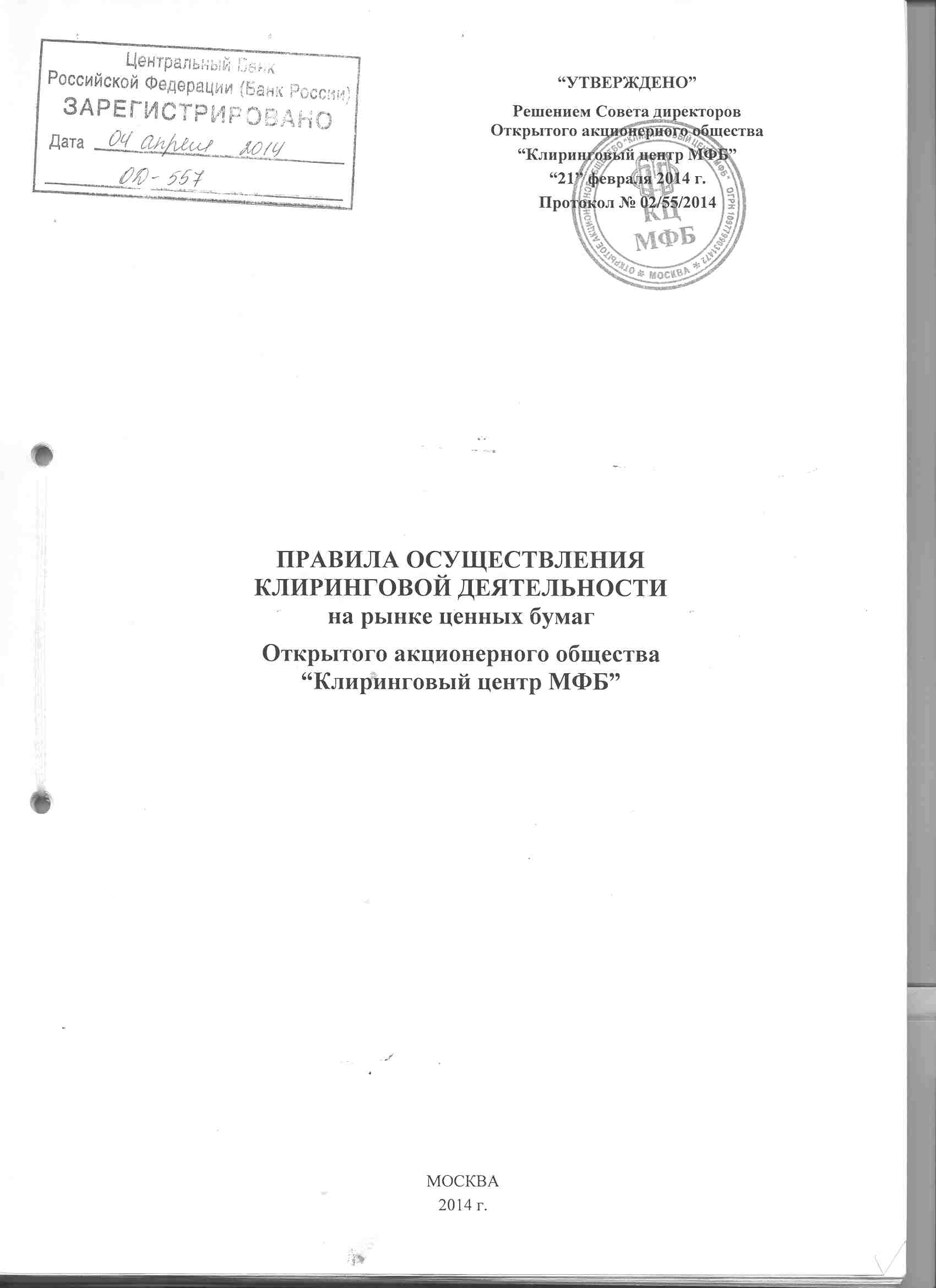 Решением Совета директоровОткрытого акционерного общества“Клиринговый центр МФБ”“21” февраля 2014 г.Протокол № 02/55/2014ПРАВИЛА ОСУЩЕСТВЛЕНИЯ
КЛИРИНГОВОЙ ДЕЯТЕЛЬНОСТИ
на рынке ценных бумагОткрытого акционерного общества“Клиринговый центр МФБ”ОГЛАВЛЕНИЕ РАЗДЕЛ I.	ОБЩИЕ ПОЛОЖЕНИЯ	4Статья 1.	Определения	4Статья 2.	Общие положения	6Статья 3.	Порядок проведения клиринга	6Статья 4.	Взаимодействие с Организатором торговли, Расчетной организацией и Расчетным депозитарием	7Статья 5.	Общие правила использования информации	7Статья 6.	Клиринговые регистры	8Статья 7.	Виды торговых и клиринговых счетов	9РАЗДЕЛ II.	ПРАВА И ОБЯЗАННОСТИ КЦ И УЧАСТНИКОВ КЛИРИНГА. ТРЕБОВАНИЯ К УЧАСТНИКАМ КЛИРИНГА	13Статья 8.	Права, обязанности и ответственность КЦ и Участников клиринга	13Статья 9.	Требования к Участникам клиринга, допущенным к клиринговому обслуживанию	14Статья 10.	Регистрация в качестве Участника клиринга	15Статья 11.	Требования к Участникам клиринга по предоставлению финансовой отчетности КЦ и их финансовой устойчивости	17Статья 12.	Допуск к клиринговому обслуживанию, приостановление, возобновление и прекращение допуска к клиринговому обслуживанию	17Статья 13.	Порядок оплаты услуг КЦ, Организатора торговли и технического центра	19РАЗДЕЛ III.	МЕРЫ, НАПРАВЛЕННЫЕ НА УПРАВЛЕНИЕ РИСКАМИ	20Статья 14.	Способы снижения рисков при осуществлении клиринга	20Статья 15.	Обеспечение исполнения обязательств Участников клиринга по Договорам. Условия соглашения об индивидуальном клиринговом обеспечении и коллективном клиринговом обеспечении.	20Статья 16.	Порядок расчета величины Доступных средств по Договорам	22Статья 17.	Гарантийные фонды	22РАЗДЕЛ IV.	ПОРЯДОК ПРОВЕДЕНИЯ КЛИРИНГА	24Статья 18.	Порядок взаимодействия с Организатором торговли при подаче Заявок и заключении Договоров, включая порядок и условия допуска обязательств к клирингу.	24Статья 19.	Маржинальные требования	25Статья 20.	Порядок внесения, использования и возврата Средств обеспечения	26Статья 21.	Порядок внесения и возврата взноса в Гарантийные фонды	29Статья 22.	Порядок формирования клирингового пула по Договорам. Порядок исполнения / прекращения обязательств по Договорам	30Статья 23.	Порядок урегулирования случаев неисполнения обязательств по Договорам	32Статья 24.	Порядок использования и возмещения Гарантийных фондов.	36Статья 25.	Договор  репо КЦ (два Договора купли-продажи  с расчетами T+0, T+1)	37Статья 26.	Порядок передачи Доходов по Договорам репо	39Статья 27.	Действия, направленные на исполнение обязательств Участников клиринга	40Статья 28.	Порядок формирования клирингового пула для расчетов по итогам Торгов. Порядок исполнения / прекращения обязательств по расчетам по итогам Торгов.	44Статья 29.	Задолженность по денежному регистру	45РАЗДЕЛ V.	ПОРЯДОК И СПОСОБЫ ВЗАИМОДЕЙСТВИЯ КЦ, УЧАСТНИКОВ КЛИРИНГА, РАСЧЕТНОЙ ОРГАНИЗАЦИИ, РАСЧЕТНОГО ДЕПОЗИТАРИЯ, ОРГАНИЗАТОРА ТОРГОВЛИ. ОТЧЕТЫ КЦ	46Статья 30.	Порядок взаимодействия КЦ с Расчетной организацией и Расчетным депозитарием	46Статья 31.	Порядок взаимодействия КЦ с Организатором торговли	47Статья 32.	Способы получения и передачи документов при взаимодействии КЦ с Участниками клиринга, Организатором торговли, Расчетным депозитарием и Расчетной организацией	47Статья 33.	Отчеты КЦ	48РАЗДЕЛ VI.	ПРОЧИЕ УСЛОВИЯ	49Статья 34.	Порядок отражения в Клиринговой системе объединения дополнительных выпусков эмиссионных ценных бумаг и аннулирования индивидуальных номеров (кодов) дополнительных выпусков эмиссионных ценных бумаг	49Статья 35.	Хранение и учет документов и информации внутреннего учета	50Статья 36.	Порядок урегулирования неисполненных обязательств по Договорам в случае прекращения клирингового обслуживания	50Приложение 1.	Типовая форма договора об оказании клиринговых услуг	53Приложение 2.	Список документов	54Приложение 3.	Тарифы за клиринговые услуги	55Приложение 4.	Финансовая отчетность, предоставляемая участниками клиринга в КЦ и сроки ее предоставления	56ОБЩИЕ ПОЛОЖЕНИЯОпределенияВалюта Доступных средств – российские рубли и/или иностранная валюта, указанная Участником клиринга для расчета Доступных стредств.Верхний (нижний) лимит колебания цены ценной бумаги – максимальная (минимальная) допустимая цена, установленная в отношении каждой ценной бумаг, по которой может быть заключён Договор в отношении указанной ценной бумаги, и рассчитанная в соответствии с Методикой установления и изменения риск-параметров.Гарантийное обеспечение – величина, выраженная в Валюте Доступных стредств, используемая для оценки достаточности Средств обеспечения и рассчитываемая в соответствии с Методикой расчета гарантийного обеспечения. Размер Гарантийного обеспечения (IM) определяется на основании оценки КЦ риска неисполнения обязательств по Договорам, учитываемых на регистре учета позиций (портфельная оценка риска), с использованием риск-параметров, рассчитанных в соответствии с Методикой установления и изменения риск-параметров.Гарантийные фонды – коллективное клиринговое обеспечение, формируемое КЦ за счет взносов всех Участников клиринга и иных лиц, указанных в настоящих Правилах.Депозитарий – организация, на имя которой открыт Торговый счет депо/Субсчет депо номинального держателя, которая осуществляет депозитарное обслуживание Участника клиринга и(или) клиентов Участника клиринга.Доступные средства - сумма, выраженная в Валюте Доступных средств, рассчитываемая КЦ, используемая для ограничения рисков Участника клиринга по Договорам.Доход - денежные средства, а также иное имущество, в том числе в виде дивидендов и процентов, причитающиеся лицу, включенному в список лиц, имеющих право на получение от эмитента или лица, выдавшего ценные бумаги, указанных денежных средств.Задолженность - Маржинальное требование Участника клиринга, не исполненное после применения к Участнику клиринга процедуры принудительного закрытия позиций.Клиринговая система – совокупность вычислительных средств, программного обеспечения, баз данных, телекоммуникационных средств и другого оборудования, используемых КЦ, обеспечивающая возможность поддержания, хранения, обработки и раскрытия информации, необходимой для оказания клиринговых услуг КЦ.Клиринговый денежный счет - клиринговый банковский счет в кредитной организации, на котором учитываются денежные средства в российских рублях или иностранной валюте, которые могут быть использованы для исполнения и (или) обеспечения исполнения обязательств Участников клиринга, допущенных к клирингу.Клиринговый счет депо - клиринговый счет депо в Расчетном депозитарии, на котором могут учитываться ценные бумаги Участников клиринга, клиента и(или) клиента клиента Участника клиринга и(или) КЦ, которые могут быть использованы для исполнения и(или) обеспечения исполнения обязательств, допущенных к клирингу.Клиринговый счет – Клиринговый денежный счет или Клиринговый счет депо.КЦ – Открытое акционерное общество "Клиринговый центр МФБ".Код Участника клиринга / клиента Участника клиринга – совокупность символов, используемая КЦ для идентификации Участника клиринга / клиента Участника клиринга в Клиринговой системе. В целях взаимодействия с КЦ, Участнику клиринга может быть присвоено несколько Кодов Участника клиринга.Маржинальное требование - требование КЦ к Участнику клиринга об обеспечении обязательств по Договорам, заключенным КЦ с Участником клиринга, предъявляемое в порядке и случае, определенных настоящими Правилами.Методика установления и изменения риск-параметров – внутренний документ КЦ, утверждаемый единоличным исполнительным органом КЦ, раскрываемый на Сайте КЦ и устанавливающий порядок определения риск-параметров по  Договорам и правила определения стоимости имущества, принимаемого в индивидуальное клиринговое обеспечение.Организатор торговли – юридическое лицо, оказывающее услуги по проведению организованных торгов на финансовом рынке, клиринг обязательств, возникших из Договоров, заключенных на торгах которого, осуществляет КЦ. Правила торговли – внутренний документ Организатора торговли, в котором установлен порядок оказания услуг по проведению организованных торгов ценными бумагами.Раздел клиринговых регистров – группа клиринговых регистров, объединяемая во внутреннем учете КЦ общим признаком.Расчетный день – период времени, в течение которого КЦ оказывает клиринговые услуги  в соответствии с настоящими Правилами. Расчетная организация – кредитная организация, в которой в целях настоящих Правил КЦ открывает Клиринговый денежный счет и информация о которой раскрыта на Сайте КЦ.Расчетный депозитарий – юридическое лицо, осуществляющее депозитарную деятельность на основании лицензии профессионального участника рынка ценных бумаг на осуществление депозитарной деятельности, осуществляющее операции, связанные с исполнением обязательств по передаче ценных бумаг по итогам клиринга, действующее на основании договора с КЦ, и информация о котором раскрыта на Сайте КЦ.Регистрационный код – уникальный код Участника клиринга, клиента Участника клиринга и(или) клиента клиента Участника клиринга, присваиваемый КЦ в соответствии с требованиями Федерального закона «О клиринге и клиринговой деятельности» и принятых в соответствии с ним нормативных актов. Регламент клиринга – внутренний документ КЦ, утверждаемый единоличным исполнительным органом КЦ, раскрываемый на Сайте КЦ, и устанавливающий расписание Расчетного дня КЦ (включая время проведения операций, осуществляемых в соответствии с настоящими Правилами), сроки подачи в КЦ и получения от КЦ документов в процессе взаимодействия с Участниками клиринга в соответствии с настоящими Правилами, формы/форматы документов, используемых в документообороте между Участниками клиринга и КЦ, а также иные положения, за исключением тех положений, которые в соответствии с требованиями Федерального закона «О клиринге и клиринговой деятельности» и принятых в соответствии с ним нормативных актов должны содержаться в настоящих Правилах.Сайт КЦ – сайт в сети "Интернет" по адресу www.mse.ru.Договор  –Договор купли-продажи ценных бумаг или Договор репо, заключаемые на Торгах в соответствии с Правилами торгов.Список ценных бумаг - согласованный между КЦ и Организатором торговли перечень ценных бумаг, являющихся предметом обязательств, возникающих из Договоров, клиринг обязательств из которых проводит КЦ.Средства обеспечения - индивидуальное клиринговое обеспечение в ценных бумагах, денежных средствах, которые могут быть использованы для обеспечения и (или) исполнения обязательств Участника клиринга по Договорам.Субсчет депо - составная часть Клирингового счета депо, открываемый Расчетным депозитарием Участникам клиринга, клиентам Участника клиринга, Депозитариям с согласия КЦ и предназначенный для учета ценных бумаг в целях контроля обеспечения по Договорам и проведения расчетов по ценным бумагам по итогам клиринга обязательств из Договоров на основании распоряжений КЦ.ТКС (Торгово-клиринговый счет) - учетный регистр, устанавливающий однозначное соответствие между определенной позицией по ценным бумагам и определенной позицией по денежным средствам.Торговый счет депо – счет депо Участника клиринга, клиента Участника клиринга и(или) Депозитария в Расчетном депозитарии с указанием КЦ в качестве клиринговой организации, предназначенный для учета ценных бумаг и проведения расчетов по ценным бумагам по итогам клиринга обязательств из Договоров на основании распоряжений КЦ.Термины, специально не определенные в настоящих Правилах, используются в значениях, установленных иными внутренними документами КЦ, Правилами торговли и Федеральным законом «О клиринге и клиринговой деятельности» и принятых в соответствии с ним нормативными актами.Общие положенияНастоящие Правила  разработаны в соответствии с Уставом, другими внутренними документами КЦ, Федеральным законом «О клиринге и клиринговой деятельности» и принятыми в соответствии с ним нормативными актами. Настоящие Правила устанавливают порядок оказания КЦ клиринговых услуг Участникам клиринга.Условия договора об оказании клиринговых услуг, заключаемого КЦ с Участниками клиринга, предусмотрены настоящими Правилами.КЦ оказывает Участникам клиринга клиринговые услуги и иные связанные с клирингом услуги, которые включают в себя следующие:учет, определение и исполнение обязательств, возникших из Договоров и допущенных к клирингу;установление риск-параметров по каждой ценной бумаге, включённой в Список ценных бумаг; расчет величины Гарантийного обеспечения;расчет и установление для каждого Участника клиринга величины Доступных средств по каждому ТКС и по всем ТКС;определение Участников клиринга, у которых возникли Маржинальные требования, и суммы указанных Маржинальных требований;расчет величины оплаты, подлежащей уплате Участником клиринга в соответствии со статьей 13 настоящих Правил.КЦ вправе в одностороннем порядке вносить изменения в настоящие Правила. Изменения в настоящие Правила вступают в силу по истечении 5 (пяти) дней после дня раскрытия информации об этом в соответствии со статьей 19 Федерального закона «О клиринге и клиринговой деятельности», если иной срок вступления в силу не определен КЦ в соответствии с указанным Федеральным законом.Клиринг в соответствии с настоящими Правилами осуществляются с участием центрального контрагента. КЦ является лицом, осуществляющим функции центрального контрагента.КЦ оказывает Участникам клиринга клиринговые услуги каждый Расчетный день.  КЦ вправе принять решение о признании выходного или нерабочего праздничного дня Расчетным днем или о признании рабочего дня не Расчетным днем. КЦ извещает Участников клиринга о принятых решениях не позднее, чем за 3 (три) рабочих дня до соответствующего Расчетного дня или рабочего дня, признанного не Расчетным днем, путем опубликования указанной информации на Сайте КЦ. Раскрытие информации на Сайте КЦ в сети Интернет считается надлежащим способом информирования Участников клиринга.Все споры и разногласия, возникшие между Участниками клиринга, Участником клиринга и КЦ в связи с проведением клиринга (оказанием клиринговых и иных связанных с клирингом услуг) и/или с исполнением обязательств по итогам клиринга в соответствии с настоящими Правилами, подлежат рассмотрению и разрешению в Арбитражном суде города Москвы.Порядок проведения клирингаПо Договорам КЦ осуществляет многосторонний клиринг обязательств, возникших из Договоров, заключённых на организованных торгах ценными бумагами, проводимых Организатором торговли в соответствии с Правилами торговли.КЦ устанавливает требования к порядку, размеру и срокам предоставления индивидуального клирингового обеспечения, осуществляет контроль достаточности предоставляемого Участниками клиринга индивидуального клирингового обеспечения в целях подачи Заявок на заключение Договоров в порядке, предусмотренном настоящими Правилами. КЦ контролирует достаточность предоставляемого Участниками клиринга индивидуального клирингового обеспечения  для проведения расчетов по денежным средствам и ценным бумагам на Дату исполнения в порядке и сроки, установленные настоящими Правилами.Расчеты по денежным средствам и ценным бумагам производятся в Даты исполнения между КЦ и Участниками клиринга по итогам неттинга обязательств, допущенных к клирингу, т.е. на основе нетто-обязательств и нетто-требований КЦ и Участников клиринга.Клиринг осуществляется на основании документов от Организатора торговли без получения от Участников клиринга подтверждений о заключении Договоров. КЦ не осуществляет клиринг по договорам, заключенным не на Торгах. КЦ не осуществляет клиринг по Договорам, заключенным на Торгах Организатора торговли, с нарушением требований, установленных настоящими Правилами. КЦ не осуществляет клиринг по Договорам на основании документов от Организатора торговли, если информация, содержащаяся в этих документах, не соответствует полноте и формату, установленной договором, заключенным между КЦ и Организатором торговли.КЦ контролирует наличие на Торговых счетах депо/Субсчетах депо ценных бумаг и на Клиринговом денежном счете денежных средств, необходимых для расчетов по обязательствам клиринговых пулов.КЦ осуществляет учет на клиринговых регистрах обязательств Участников клиринга, возникших из Договоров,  учет информации о ценных бумагах и денежных средствах, являющихся предметом индивидуального клирингового обеспечения, учет информации о ценных бумагах и денежных средствах, предназначенных для исполнения обязательств Участника клиринга, возникших из Договоров. КЦ осуществляет клиринг обязательств, возникших из Договоров, заключенных в отношении ценных бумаг, включенных в Список ценных бумаг. Порядок и условия формирования и изменения указанного списка определяются Сторонами в договоре, заключенном между КЦ и Организатором торговли. КЦ вправе заключать Договоры без Заявок, а также Договоры в отношении себя лично от имени Участника клиринга, определенного КЦ, без специального полномочия  (доверенности), а также без согласия Участника клиринга в случаях, определенных настоящими Правилами.Порядок и условия включения обязательств в клиринговый пул установлены в статье 18 настоящих Правил.Взаимодействие с Организатором торговли, Расчетной организацией и Расчетным депозитариемПеречень Организаторов торговли, Расчетных организаций и Расчетных депозитариев взаимодействие с которыми осуществляет КЦ на основании соответствующего договора, указан на Сайте КЦ.Порядок взаимодействия КЦ и Расчетной организации, Расчетного депозитария, Организатора торговли, перечень документов, которыми обмениваются КЦ и указанные организации в процессе взаимодействия при осуществлении клиринга и расчетов по итогам клиринга, реквизиты и форматы указанных документов, способы и сроки их предоставления определяются настоящими Правилами и договорами, заключенными между КЦ и указанными организациями.В случае возникновения обстоятельств, вызывающих и/или создающих предпосылки к возникновению сбоев (отказов) при эксплуатации Клиринговой системы и/или непосредственно препятствующие ее нормальному (штатному) функционированию, в том числе, обстоятельства непреодолимой силы, а также сбои, неисправности и отказы оборудования; сбои и ошибки программного обеспечения; сбои, неисправности и отказы систем связи, энергоснабжения, кондиционирования и других систем жизнеобеспечения, а также иные обстоятельства, такие как случаи нарушения правил разграничения доступа и/или попыток несанкционированного доступа к Клиринговой системе, КЦ незамедлительно уведомляет об этом Организатора торговли и/или Расчетную организацию и/или Расчетный депозитарий любым из доступных средств связи и предпринимает все возможные меры, направленные на устранение указанных обстоятельств.КЦ не несет ответственности за не проведение расчетов по обязательствам Участников клиринга в случае неисполнения Расчетной организацией  и/или Расчетным депозитарием поручений КЦ.При возникновении чрезвычайных обстоятельств, которые могут препятствовать нормальному осуществлению клиринговой деятельности, КЦ руководствуется внутренним документом, устанавливающим меры, предпринимаемые КЦ в случае возникновения чрезвычайных обстоятельств, которые могут препятствовать нормальному осуществлению клиринговой деятельности и направленные на обеспечение непрерывности осуществления такой деятельности.Общие правила использования информацииНастоящей статьей устанавливаются общие положения, касающиеся обеспечения конфиденциальности информации, о которой КЦ стало известно в связи оказанием клиринговых услуг, и предоставляемой КЦ Участниками клиринга, Расчетной организацией, Расчетным депозитарием и Организатором торговли.К указанной информации относится информация, составляющая коммерческую, банковскую и иную охраняемую законом тайну, информация о финансовом состоянии Участников клиринга, об обязательствах, в отношении которых проводится клиринг, о Торговых счетах депо/Субсчетах депо и об операциях по указанным счетам.Участник клиринга соглашается с тем, что информация, указанная в пункте 5.2 настоящих Правил, может быть предоставлена Расчетной организации, Расчетному депозитарию, техническому центру  и Организатору торговли.Наличие у КЦ информации, указанной в настоящих Правилах, является необходимым условием осуществления клиринга.КЦ вправе предоставлять третьим лицам полученную им в связи с осуществлением клиринга информацию в случаях, установленных законодательством Российской Федерации, в частности, самим Участникам клиринга и лицам, перечисленным в пункте 5.3. настоящих Правил,  иным лицам с согласия Участников клиринга, уполномоченному государственному органу по запросу, соответствующему требованиям законодательства, судам и арбитражным судам (судьям), а при наличии согласия руководителя следственного органа - органам предварительного следствия по делам, находящимся в их производстве, а также органам внутренних дел при осуществлении ими функций по выявлению, предупреждению и пресечению налоговых преступлений.Обеспечение конфиденциальности и защиты информации осуществляется КЦ в соответствии с внутренними документами КЦ.Клиринговые регистрыПри осуществлении клиринговой деятельности КЦ ведет клиринговые регистры Участников клиринга. Ведение клиринговых регистров осуществляется в Клиринговой системе. КЦ открываются и ведутся, включая, но не ограничиваясь следующие клиринговые регистры:депо регистр;денежный регистр (в российских рублях и иностранной валюте);регистр учета позиций, на котором учитываются допущенные к клирингу обязательства и требования Участника клиринга по заключенным им Договорам;регистр учета средств Гарантийных фондов.На клиринговых регистрах КЦ учитывает следующие объекты внутреннего учета (далее – Объекты учета):позиции по ценным бумагам, учитываемые на депо регистре. Позиция по ценным бумагам рассчитывается для каждого Торгового счета депо/Субсчета депо и по каждому идентификационному коду ценных бумаг на основании информации об остатках ценных бумаг на Торговых счетах депо/Субсчетах депо, полученной от Расчетного депозитария. позиции по денежным Средствам обеспечения по видам валют, учет которых осуществляется на Клиринговом денежном счете, учитываемые на денежном регистре;Доступные средства каждого Участника клиринга в разрезе ТКС, рассчитываемые в порядке, предусмотренном настоящими Правилами;обязанности и требования Участника клиринга по каждому допущенному к клирингу обязательству по Договору, учитываемые на регистре учета позиций;нетто-обязательство / нетто-требование Участника клиринга по денежным средствам / ценным бумагам по Договорам в разрезе денежных регистров/ связанных с ним депо регистров, Дат исполнения, валют / кодов ценных бумаг;итоговое нетто-обязательство / итоговое нетто-требование Участника клиринга по Договорам, обязательства по которым включаются в состав клирингового пула по Договорам, в разрезе денежных регистров / связанных с ним депо регистров, валют / кодов ценных бумаг;Маржинальное требование Участника клиринга (в случае наличия);взнос Участника клиринга и иных лиц в Гарантийные фонды, учитываемый  на регистре учета средств Гарантийных фондов.Договоры учитываются КЦ на регистре учета позиций, в котором каждая позиция определяется:стороной обязательств по передаче ценных бумаг (стороной позиции);ценной бумагой, в отношении которой заключен Договор;Датой исполнения обязательств по Договору;ТКС, с указанием которого заключен Договор;количеством ценных бумаг (в штуках), обязательства по передаче которых учитываются в составе позиции;суммой денежных средств, соответствующей размеру обязательства по оплате ценных бумаг по Договорам, составляющим позицию.Позиции по денежным средствам по видам валют могут иметь следующие типы: денежная позиция КЦ, денежная позиция Участника клиринга, клиентская денежная позиция Участника клиринга, денежная позиция доверительного управляющего Участника клиринга. Позиции по ценным бумагам могут иметь следующие типы: позиция КЦ, позиция владельца Участника клиринга, позиция Участника клиринга – номинального держателя, позиция клиента Участника клиринга, имеющего отдельный Субсчет депо, позиция доверительного управляющего Участника клиринга, позиция владельца Участника клиринга, депозитарное обслуживание которого осуществляет Депозитарий, позиция Участника клиринга – номинального держателя, депозитарное обслуживание которого осуществляет Депозитарий, позиция доверительного управляющего Участника клиринга, депозитарное обслуживание которого осуществляет Депозитарий.КЦ по требованию Участника клиринга осуществляет на отдельных клиринговых регистрах обособленный учет Объектов учета в отношении Участника клиринга, клиентов Участника клиринга и (или) клиентов клиента Участника клиринга, кроме случаев, когда такой учет не требуется в соответствии с Федеральным законом «О клиринге и клиринговой деятельности» и принятых в соответствии с ним нормативных актов.Могут быть открыты следующие типы разделов клиринговых регистров: основной (собственный), клиентский, ДУ.Участник клиринга должен зарегистрировать ТКС. Регистрация ТКС или изменение параметров ТКС осуществляется КЦ на основании Заявления Участника клиринга на регистрацию Торгово-клирингового счета. ТКС регистрируются в рамках каждого Раздела клиринговых регистров. В рамках Раздела клиринговых регистров ТКС учитывает соответственно позиции Участника клиринга, клиента и(или) клиента клиента Участника клиринга. КЦ открывает депо регистры без дополнительных поручений от Участников клиринга при получении информации о регистрации нового Торгового счета депо/Субсчета депо от Расчетного депозитария.КЦ открывает денежные регистры без дополнительных поручений от Участников клиринга при получении Заявления Участника клиринга на регистрацию нового Торгово-клирингового счета. КЦ открывает регистры для учета обязательств и требований по денежным средствам и ценным бумагам без дополнительных поручений от Участников клиринга при принятии к учету сведений о Договорах Участника клиринга, обязательства из которых допущены к клирингу.КЦ открывает регистры учета средств Гарантийных фондов без дополнительных поручений от Участников клиринга при принятии к учету средств Гарантийных фондов.Закрытие разделов клиринговых регистров возможно на основании поручения на закрытие разделов клиринговых регистров либо по инициативе КЦ в случае расторжения или прекращения действия договора об оказании клиринговых услуг между Участником клиринга и КЦ при условии отсутствия открытых позиций по Договорам и нулевых остатках денежных средств и ценных бумаг, учитываемых на данных разделах клиринговых регистров. Закрытие основного (собственного) раздела клиринговых регистров Участника клиринга осуществляется КЦ после закрытия всех остальных разделов клиринговых регистров данного Участника клиринга.Виды торговых и клиринговых счетовКлиринговые денежные счета используются соответственно для учета индивидуального клирингового обеспечения и коллективного клирингового обеспечения в денежных средствах:Для учета индивидуального клирингового обеспечения в денежных средствах в российских рублях и иностранной валюте используется соответствующий Клиринговый денежный счет.Проведение операций с денежными средствами осуществляется по Клиринговому денежному счету на основании поручений КЦ в соответствии с требованиями, установленными в документах Расчетной организации, в которой открыт соответствующий Клиринговый денежный счет, и настоящих Правил. Гарантийные фонды учитываются на Клиринговом денежном счете в российских рублях, предназначенном для учета коллективного клирингового обеспечения. КЦ имеет право открыть несколько Клиринговых денежных счетов в одной или нескольких Расчетных организациях.Информация о реквизитах Клиринговых денежных счетов, предназначенных для учета индивидуального клирингового обеспечения или коллективного клирингового обеспечения, размещается на Сайте КЦ. Об изменениях реквизитов указанных счетов КЦ извещает Участников клиринга путем размещения соответствующей информации на Сайте КЦ не позднее, чем за 3 (три) рабочих дня до введения этих изменений в действие.Виды счетов, которые требуется использовать для учета индивидуального клирингового обеспечения и коллективного клирингового обеспечения в ценных бумагах:Для проведения расчетов по ценным бумагам по Договорам, заключенным  от своего имени и за свой счет, Участник клиринга обязан иметь Торговый счет депо/Субсчет депо владельца. Для заключения Договоров в интересах и за счет клиентов Участник клиринга обязан обеспечить открытие отдельного Торгового счета депо/Субсчета депо, на котором учитываются ценные бумаги клиентов такого Участника клиринга. Участник клиринга и (или) клиент Участника клиринга, имеющий лицензию на осуществление депозитарной деятельности, может открыть Торговый счет депо/Субсчет депо номинального держателя. Участник клиринга, являющийся доверительным управляющим, обязан в интересах клиентов доверительного управления обеспечить открытие отдельного Торгового счета  депо/Субсчета депо доверительного управляющего. Участник клиринга может открыть торговые счета депо в Депозитарии при условии, что указанный Депозитарий откроет соответствующие им Торговые счета депо/Субсчета депо номинального держателя Депозитария в Расчетном депозитарии и предоставит согласие на проведение по ним операций по итогам клиринга обязательств указанного Участника клиринга. Проведение операций с ценными бумагами по результатам клиринга обязательств, возникающих из Договоров, осуществляется в зависимости от установленного порядка взаимодействия с Расчетным депозитарием; либо по Торговым счетам депо и Субсчету депо КЦ, либо только по Субсчетам депо на основании поручений КЦ в соответствии с требованиями, установленными во внутренних документах Расчетного депозитария, и в договорах, заключенных между КЦ и Расчетным депозитарием, и  настоящих Правил.Порядок открытия/закрытия и проведение операций по Торговым счета депо регулируется настоящими Правилами, внутренними документами Расчетного депозитария, а также договорами, заключенными между КЦ и Расчетным депозитарием.Для открытия Субсчета депо Участник клиринга и(или) Депозитарий должен подать в КЦ заявление на открытие Субсчета депо и предоставить в КЦ для дальнейшей передачи в Расчетный депозитарий документы, необходимые для открытия Субсчета депо. Перечень документов, предоставляемых в КЦ для открытия Субсчета депо, указан в Регламенте клиринга.Депозитарий в целях открытия Субсчета депо должен соблюдать требования, предъявляемые к Участникам клиринга в соответствии с пунктом 9.1.7. настоящих Правил.Для открытия Субсчета депо клиенту Участника клиринга Участник клиринга должен подать в КЦ заявление на открытие Субсчета депо и предоставить в КЦ для дальнейшей передачи в Расчетный депозитарий документы, необходимые для открытия Субсчета депо. Перечень документов, предоставляемых в КЦ для открытия Субсчета депо, указан в Регламенте клиринга.Открытие Субсчета депо клиенту Участника клиринга осуществляется КЦ только в случае назначения Участника клиринга попечителем/оператором Субсчета депо.КЦ вправе отказать в открытии Субсчета депо в случае непредставления и(или) ненадлежащего представления документов, требуемых в соответствии с настоящими Правилами для открытия Субсчета депо. Закрытие Субсчета депо возможно по инициативе лица, которому открыт указанный Субсчет депо, или по инициативе КЦ. Для закрытия Субсчета депо по инициативе лица, которому открыт указанный Субсчет депо, указанное лицо должно подать в КЦ заявление на закрытие Субсчета депо. КЦ вправе принять решение о закрытии Субсчета депо в следующих случаях: если в течение 3 (трех) месяцев подряд на Субсчете депо не учитываются права на ценные бумаги, не проводятся операции по Субсчету депо и(или) Субсчет депо не включен в состав ТКС.Открытие и закрытие Субсчета депо, проведение операций по Субсчету депо осуществляется в соответствии с настоящими Правилами, внутренними документами Расчетного депозитария, а также в соответствии с договорами, заключенными между КЦ и Расчетным депозитарием.КЦ не исполняет поручения лиц, которым открыты Субсчета депо, по зачислению ценных бумаг на указанные Субсчета депо, в случае если указанные ценные бумаги не входят в Список ценных бумаг и не входят в перечень ценных бумаг, внесение которых в качестве Средства обеспечения возможно, и который установлен КЦ в соответствии с пунктом 20.1. настоящих Правил.Участник клиринга, заключая договор об оказании клиринговых услуг, предоставляет КЦ следующие полномочия:получать от Расчетного депозитария информацию о количестве и наименовании ценных бумаг; составлять и подписывать обязательные для исполнения поручения Расчетному депозитарию на проведение операций по Торговым счетам депо/Субсчетам депо Участника клиринга и его клиентов.Участник клиринга должен по факту открытия Торгового счета депо/Субсчета депо зарегистрировать Торгово-клиринговые счета путем подачи в КЦ заявления на регистрацию Торгово-клирингового счета.Заявление на регистрацию Торгово-клирингового счета подается по каждой уникальной паре позиции по ценным бумагам и позиции по денежным средствам. Одна позиция по ценным бумагам может входить в состав только одного ТКС. Одна позиция по денежным средствам может входить в состав только одного ТКС. Перечень допустимых ТКС:собственная позиция Участника клиринга по денежным средствам и собственная позиция Участника клиринга ценным бумагам;позиция по денежным средствам Участника клиринга - доверительного управляющего и позиция по ценным бумаг Участника клиринга - доверительного управляющего;клиентская позиция по денежным средствам и позиция по ценным бумагам Участника клиринга - номинального держателя;собственная позиция по денежным средствам и позиция по ценным бумагам – Участника клиринга, депозитарное обслуживание которого осуществляет Депозитарий;позиция по денежным средствам и позиция по ценным бумагам Участника клиринга - доверительного управляющего, депозитарное обслуживание которого осуществляет Депозитарий;клиентская позиция по денежным средствам и позиция по ценным бумагам Участника клиринга -  номинального держателя, депозитарное обслуживание которого осуществляет Депозитарий;клиентская позиция по денежным средствам и обособленная позиция по ценным бумагам клиента Участника клиринга.КЦ вправе отказать в регистрации ТКС или приостановить проведение операций с использованием ТКС в случае, если использование данного ТКС при заключении Договоров и/или расчетам по указанным Договорам приведет к нарушению требований настоящих Правил клиринга.КЦ аннулирует регистрацию ТКС:на основании заявления Участника клиринга, который регистрировал этот ТКС;в случае прекращения действия договора об оказании клиринговых услуг с Участником клиринга, зарегистрировавшим ТКС;при изменении хотя бы для одного из счетов, входящего в состав данного ТКС, лица, для обеспечения исполнения или исполнения обязательств которого используются денежные средства или ценные бумаги, учитываемые на этих счетах;в случае отсутствия операций с использованием указанного ТКС в течение 6 (шести) месяцев подряд.Участник клиринга обязан зарегистрировать в КЦ на основании Заявления на регистрацию счета для вывода денежных средств (форма которого предусмотрена в Регламенте клиринга) расчетный счет в российских рублях или иностранной валюте соответственно (далее – Счет), открытый Участнику клиринга, для возврата денежных средств с Клирингового денежного счета.В случае необходимости изменения реквизитов зарегистрированного в КЦ Счета, Участник клиринга предоставляет в КЦ новое Заявление на регистрацию счета для вывода денежных средств не позднее, чем за 3 (три) рабочих дня до начала проведения таким Участником клиринга операций с использованием измененных реквизитов. Перечисление денежных средств по новым реквизитам осуществляется с рабочего дня, следующего за днем поступления в КЦ нового Заявления на регистрацию счета для вывода денежных средств. В случае необходимости закрытия зарегистрированного в КЦ Счета, Участник клиринга обязан проинформировать КЦ об этом.КЦ вправе аннулировать регистрацию Счета:на основании заявления Участника клиринга, зарегистрировавшего Счет;в случае невозможности осуществления вывода денежных средств на такой Счет по причине его блокировки или закрытия;в случае прекращения действия договора об оказании клиринговых услуг с Участником клиринга, зарегистрировавшим Счет.ПРАВА И ОБЯЗАННОСТИ КЦ И УЧАСТНИКОВ КЛИРИНГА. ТРЕБОВАНИЯ К УЧАСТНИКАМ КЛИРИНГАПрава, обязанности и ответственность КЦ и Участников клирингаПорядок взаимодействия Участников клиринга и КЦ, права и обязанности КЦ и Участников клиринга определяются настоящими Правилами и договором об оказании клиринговых услуг, заключенным между Участником клиринга и КЦ (по форме, установленной в Приложении №1 к настоящим Правилам).Размер оплаты клиринговых и иных связанных с клирингом услуг, оказываемых КЦ Участникам клиринга в соответствии с настоящими Правилами, определен Тарифами КЦ, являющимися Приложением №3 к настоящим Правилам (далее – Тарифы). Порядок оплаты клиринговых услуг Клирингового центра определен статьей 13 настоящих Правил.Участник клиринга и КЦ несут ответственность за неисполнение или ненадлежащее исполнение своих обязанностей, предусмотренных настоящими Правилами, в соответствии с законодательством Российской Федерации.КЦ не несет ответственности за:неисполнение или ненадлежащее исполнение своих обязанностей, предусмотренных настоящими Правилами, вызванное действием или бездействием Участника клиринга, в результате которого КЦ не мог выполнить свои обязанности в соответствии с настоящими Правилами;неисполнение или ненадлежащее исполнение условий настоящих Правил, вызванное представлением Участником клиринга недостоверных данных, содержащихся в документах, представленных Участником клиринга при заключении договора об оказании клиринговых услуг, а также в соответствии с порядком, определенным настоящими Правилами, или несвоевременном уведомлении КЦ об изменении таких данных;убытки Участника клиринга, если они возникли вследствие умысла или грубой неосторожности Участника клиринга;убытки Участника клиринга, которые могут возникнуть в связи с нарушением клирингового обслуживания Участников клиринга в случае признания ситуации чрезвычайной;неисполнение Расчетной организацией, Расчетным депозитарием, другими лицами своих обязательств по обеспечению правильности, своевременности и достоверности информации, передаваемой КЦ от указанных лиц;неисполнение Расчетным депозитарием и/или Расчетной организацией своих обязательств перед Участником клиринга, в том числе не проведение расчетов по обязательствам Участников клиринга в случае неисполнения Расчетной организацией и/или Расчетным депозитарием поручений КЦ;неисполнение Организатором торговли своих обязательств перед Участником клиринга;последствия прекращения Торгов Организатором торговли, если эта отмена произошла не по вине КЦ.КЦ не несет ответственности по обязательствам Участника клиринга перед третьими лицами.Участник клиринга и КЦ (далее в настоящем пункте Правил – Стороны) освобождаются от ответственности за частичное или полное неисполнение обязательств, предусмотренных настоящими Правилами, при условии действия обстоятельств исключающих ответственность Сторон (форс-мажор).Ни одна из Сторон не несет ответственности в случае невыполнения, несвоевременного или ненадлежащего выполнения ею какого-либо ее обязательства, предусмотренного настоящими Правилами, если указанное невыполнение, несвоевременное или ненадлежащее выполнение обусловлены исключительно наступлением и/или действием обстоятельств непреодолимой силы (форс-мажорных обстоятельств), в том числе технических сбоев, неисправностей, ошибок и отказов в оборудовании и программном обеспечении, пожаров, аварий, актов террора, диверсий и саботажа, забастовок, смены политического режима и другие политических осложнений, изменений законодательства и других нормативно правовых актов, военных действий, массовых беспорядков и других непредвиденных обстоятельств, неконтролируемых Сторонами.Перечисленные в настоящем пункте обстоятельства исключают ответственность Сторон, если только причиной их наступления не явились виновные действия стороны, как умышленные, так и неумышленные, которые выгодны виновной Стороне для наступления какого-либо из перечисленных обстоятельств.Затронутая форс-мажорными обстоятельствами Сторона незамедлительно, но не позднее дня, следующего за днем наступления события, информирует другую Сторону об этих обстоятельствах и об их последствиях и принимает все возможные меры с целью максимально ограничить отрицательные последствия, вызванные указанными форс-мажорными обстоятельствами.Сторона, для которой создались форс-мажорные обстоятельства, должна незамедлительно, но не позднее дня следующего за днем наступления  события, известить другую сторону о прекращении этих обстоятельств.Неизвещение или несвоевременное извещение другой Стороны Стороной, для которой создалась невозможность исполнения обязательства, предусмотренного настоящими Правилами, о наступлении форс-мажорных обстоятельств, влечет за собой утрату права ссылаться на эти обстоятельства.Участник клиринга вправе в одностороннем порядке отказаться от исполнения договора об оказании клиринговых услуг, письменно уведомив КЦ не менее чем за 10 (десять) дней до даты прекращения действия указанного договора, при условии отсутствия у Участника клиринга имущественных обязательств по указанному договору, а также неисполненных им обязательств, допущенных к клирингу.КЦ вправе в одностороннем порядке отказаться от исполнения договора об оказании клиринговых услуг в случае:если Участник клиринга в течение 6 (шести) месяцев с момента заключения договора об оказании клиринговых услуг не получил допуска к клиринговому обслуживанию, либо в течение 6 (шести) месяцев подряд Участник клиринга не имел допуска к клиринговому обслуживанию в связи с приостановлением / неполучением им допуска к клиринговому обслуживанию;прекращения допуска Участника клиринга к клиринговому обслуживанию;в случаях, предусмотренных статьей 36 настоящих Правил, а также в случае реорганизации Участника клиринга при условии, что деятельность Участника клиринга в результате реорганизации прекращается.Действие договора об оказании клиринговых услуг с Участником клиринга, который является покупателем по первой части Договора репо, не может быть прекращено, в случае если в период после исполнения обязательств по передаче ценных бумаг по первой части Договора репо и до исполнения обязательств по передаче ценных бумаг по второй части Договора репо, был составлен список лиц, имеющих право на получение Дохода, или до тех пор, пока КЦ не подтвердить отсутствие обязательств по передаче Дохода. В указанном случае взнос в Гарантийный фонд участников не подлежит возвращению Участнику клиринга – покупателю  по первой части Договора репо.Действие договора об оказании клиринговых услуг с Участником клиринга, который является продавцом по первой части Договора репо, не может быть прекращено, в случае если в период после исполнения обязательств по передаче ценных бумаг по первой части Договора репо и до исполнения обязательств по передаче ценных бумаг по второй части Договора репо, был составлен список лиц, имеющих право на получение Дохода, или до тех пор, пока КЦ не подтвердить отсутствие требования по передаче Дохода. В указанном случае взнос в Гарантийный фонд участников подлежит возвращению Участнику клиринга – продавцу по первой части Договора репо в соответствии с пунктом 12.10. настоящих Правил.Требования к Участникам клиринга, допущенным к клиринговому обслуживаниюКлиринговые услуги оказываются Участникам клиринга, допущенным в соответствии с настоящими Правилами к клиринговому обслуживанию. Участник клиринга, допущенный к клиринговому обслуживанию, обязан одновременно соблюдать следующие требования:Участник клиринга заключил с КЦ договор об оказании клиринговых услуг (зарегистрирован в соответствии с настоящими Правилами, в качестве Участника клиринга);Участник клиринга – кредитная организация  должен обладает действующей лицензией  на осуществление банковских операций (кроме Банка России); Участник клиринга должен внести взнос в Гарантийный фонд в соответствии с требованиями настоящим Правил;Участнику клиринга должен быть открыт Торговый счет депо/Субсчет депо, который входит в состав ТКС;в деятельности Участника клиринга отсутствуют факты ухудшения его финансового состояния и/или отсутствует информация, дающая основания считать возможными ухудшение финансового состояния Участника клиринга и/или неспособность Участника клиринга своевременно и в полном объеме исполнять свои обязанности по Договорам и/или иные обязательства Участника клиринга, возникающие из настоящих Правил;Участник клиринга соответствует требованиям к финансовой устойчивости в соответствии с требованиями статьи 11 настоящих Правил;Участник клиринга присоединился к соглашению об использовании электронной подписи, которое заключается с техническим центром, определенным КЦ, и информация о котором раскрыта на Сайте КЦ;Участник клиринга представил все документы, предусмотренные  статьёй 10 настоящих Правил;Участник клиринга должен надлежащим образом исполнять обязанности по представлению КЦ информации и документов в соответствии с требованиями Федерального закона «О клиринге и клиринговой деятельности» и принятых в соответствии с ними нормативных актов; Участник клиринга должен извещать КЦ обо всех изменениях, вносимых в документы, или новых редакциях документов, указанных Приложении № 2 к настоящим Правилам, путем предоставления документов, подтверждающих указанные изменения, и оригинала анкеты Участника клиринга по форме, установленной Регламентом клиринга, подписанной уполномоченным лицом Участника клиринга.Регистрация в качестве Участника клирингаДопуск к клиринговому обслуживанию представляется лицам, зарегистрированным в соответствии с настоящими Правилами, в качестве Участников клиринга.Для принятия решения о регистрации лица (далее - Заявитель) в качестве Участника клиринга Заявитель должен представить в КЦ следующие документы:оригинал анкеты Заявителя по форме, установленной Регламентом клиринга, подписанной уполномоченным лицом Заявителя;2 (два) оригинала договора об оказании клиринговых услуг по форме, установленной в Приложении № 1 к настоящим Правилам, подписанных уполномоченным лицом Заявителя;комплект документов, установленных в Приложении № 2 к настоящим Правилам. КЦ регистрирует Заявителя в качестве Участника клиринга только после представления всех надлежащим образом оформленных документов.КЦ вправе освободить Заявителя от обязанности представлять документы, указанные в  Приложении № 2 к настоящим Правилам, если эти документы ранее представлялись КЦ.КЦ вправе потребовать представления Заявителем иных документов (информации), помимо предусмотренных в пункте 10.2. настоящих Правил, в том числе документов (информации), подтверждающих финансовое состояние Заявителя. Заявитель обязан представить документы (информацию), указанные в требовании КЦ, в установленный КЦ срок.Предоставленные Заявителем документы рассматриваются КЦ не позднее 5 (пяти) рабочих дней после получения всех документов, указанных в пунктах 10.2 и 10.5. настоящих Правил. При рассмотрении документов Заявителя КЦ проверяет их соответствие требованиям законодательства Российской Федерации.При возникновении сомнений в достоверности представленных документов КЦ вправе затребовать дополнительные документы, подтверждающие представленные сведения.КЦ вправе получать от технического центра информацию (документы), указанные в пунктах 10.2 и 10.5. настоящих Правил. В срок, указанный в пункте 10.6. настоящих Правил, КЦ принимает решение о регистрации Заявителя в качестве Участника клиринга или об отказе в регистрации Заявителя в качестве Участника клиринга.В случае принятия КЦ решения о регистрации Заявителя в качестве Участника клиринга, КЦ подписывает со своей стороны 2 (два) экземпляра договора об оказании клиринговых услуг.КЦ информирует Заявителя о принятом решении путем направления уведомления посредством электронной почты по адресу, указанному в предоставленной анкете Заявителя.В целях регистрации Заявителя в качестве Участника клиринга КЦ присваивает Заявителю Регистрационный код, а также Код Участника клиринга. Указанные коды формируются КЦ в порядке, указанном в  Регламенте клиринга. Регистрационный код и Код Участника клиринга, присвоенные КЦ, указываются в уведомлении о регистрации в качестве Участника клиринга.Заявитель считается зарегистрированным в качестве Участника клиринга с даты вступления в силу договора об оказании клиринговых услуг.Регистрация Заявителя в качестве Участника клиринга означает занесение информации об Участнике клиринга в реестр Участников клиринга.Участник клиринга регистрирует своих клиентов и клиентов клиентов в порядке, предусмотренном настоящими Правилами. КЦ не осуществляет клиринг по Договорам, расчеты по которым осуществляются за счет клиентов и (или) клиентов клиента Участника клиринга, не зарегистрированных КЦ.Регистрация клиентов и(или) клиентов клиентов Участника клиринга осуществляется на основании заявления на регистрацию клиентов. В указанном заявлении Участник клиринга указывает буквенно-цифровой код (краткий код клиента Участника клиринга), используемый для подачи Заявок и заключения Договоров. Порядок формирования краткого кода клиента Участника клиринга Участником клиринга предусматривается в Регламенте клиринга. Регистрация клиентов и(или) клиентов клиентов Участников клиринга означает присвоение указанным клиентам Регистрационного кода. Регистрационный код клиента и(или) клиента клиента Участника клиринга присваивается КЦ в течение 5 (пяти) рабочих дней с даты предоставления Участником клиринга заявления на регистрацию клиентов. Информация о присвоенных кодах клиентам и(или) клиентам клиентов Участника клиринга  доводится до сведения Участника клиринга в форме электронного документа, подписанного электронной подписью.Для целей предоставления допуска к участию в Торгах КЦ вправе передать Организатору торговли информацию об Участнике клиринга, клиенте и(или) клиенте клиента Участника клиринга, которой обладает КЦ и которая может быть использована Организатором торговли в целях предоставления допуска к участию в Торгах, включая, но не ограничиваясь информацию о Регистрационных кодах Участника клиринга, клиента и(или) клиента клиента Участника клиринга.Регистрация клиентов и(или) клиентов клиентов Участника клиринга может осуществляться КЦ на основании информации, полученной от Организатора торговли и содержащей все необходимые сведения, без предоставления заявления, предусмотренного настоящим пунктом Правил.Регистрация клиента и (или) клиента клиента Участника клиринга означает внесении информации об указанном клиенте в реестр клиентов Участников клиринга. Клиент и(или) клиент клиента Участника клиринга может быть исключен из реестра клиентов Участников клиринга на основании заявления на дерегистрацию клиента. В указанном заявлении указывается Регистрационный код клиента и(или) клиента клиента Участника клиринга, а также дата, начиная с которой клиент и(или) клиент клиента должен быть исключен из реестра клиентов Участников клиринга. КЦ вправе самостоятельно аннулировать регистрацию клиента и(или) клиента клиента Участника клиринга в случае несоблюдения требований, установленных настоящими Правилами.КЦ ведет реестр Участников клиринга, который содержит следующие сведения:полное наименование Участника клиринга;Регистрационный код Участника клиринга;ИНН/КПП Участника клиринга;место нахождения Участника клиринга;контактную информацию Участника клиринга;фамилию, имя, отчество (при наличии) и должность руководителя (единоличного исполнительного органа) Участника клиринга и контролера;дату регистрации  в качестве Участника клиринга;информация об  исключении Участника клиринга из реестра Участников клиринга.Сведения о клиентах и (или) клиентах клиента Участников клиринга заносятся КЦ в реестр клиентов Участников клиринга, который содержит следующие сведения:Регистрационный код Участника клиринга/Код Участника клиринга;Полное наименование Участника клиринга;Регистрационный код клиента и (или) клиента клиента Участника клиринга/краткий код клиента Участника клиринга.Требования к Участникам клиринга по предоставлению финансовой отчетности КЦ и их финансовой устойчивостиУчастники клиринга обязаны предоставлять в КЦ финансовую отчетность, предусмотренную Приложением №4 к настоящим Правилам в сроки, установленные указанным приложением.Отчетность, указанная в Приложении №4 настоящих Правил, предоставляется в виде электронного документа, подписанного электронной подписью.КЦ вправе потребовать от Участника клиринга другие документы, необходимые для оценки финансового состояния Участника клиринга.Участники клиринга - кредитные организации должны соответствовать следующим требованиями к финансовой устойчивости:соблюдать обязательные нормативы Банка России, установленные для кредитных организаций;иметь по балансу на последнюю отчетную дату положительный финансовый результат текущего года, определяемый как разница между суммой остатков, числящихся на балансовых счетах по учету доходов текущего года, и суммой остатков, числящихся на балансовых счетах по учету расходов текущего года;в деятельности Участников клиринга - кредитных организаций должны отсутствовать основания для осуществления мер по предупреждению банкротства в соответствии с законодательством Российской Федерации о несостоятельности (банкротстве) кредитных организаций, а также основания для отзыва Банком России лицензии на осуществление банковских операций в соответствии с законодательством Российской Федерации о банковской деятельности.Участники клиринга - некредитные организации должны соответствовать следующим требованиями к финансовой устойчивости:иметь по балансу на последнюю отчетную дату положительный финансовый результат, определяемый как остаток по строке "Нераспределенная прибыль (непокрытый убыток)" бухгалтерского баланса (формы 0710001);в деятельности Участников клиринга должны отсутствовать основания для осуществления мер по предупреждению банкротства в соответствии с законодательством Российской Федерации о несостоятельности (банкротстве).Участники клиринга должны соответствовать требованиям к финансовой устойчивости, приведенным в пунктах 11.4. – 11.5. настоящих Правил в течение всего времени допуска к клиринговому обслуживанию.Участники клиринга обязаны незамедлительно уведомлять КЦ о своем несоответствии указанным требованиям.Допуск к клиринговому обслуживанию, приостановление, возобновление и прекращение допуска к клиринговому обслуживаниюДопуск к клиринговому обслуживанию предоставляется Участнику клиринга при одновременном соблюдении требований, указанных в пунктах 9.1.1. - 9.1.8. настоящих Правил. КЦ принимает решение о допуске Участника клиринга к клиринговому обслуживанию в течение 5 (пяти) рабочих дней с даты выполнения Участником клиринга требований, предусмотренных в пунктах 9.1.1. - 9.1.8. настоящих Правил.КЦ информирует Участника клиринга о принятом решении путем направления электронного сообщения, подписанного электронной подписью.КЦ имеет право приостановить допуск Участника клиринга к клиринговому обслуживанию в следующих случаях:при нарушении Участником клиринга установленных настоящими Правилами требований;невнесения взноса в Гарантийный фонд участников или внесения взноса в Гарантийный фонд участников в неполном объеме;на основании уведомления Организатора торговли о приостановлении его допуска к торгам;наличие в деятельности Участника клиринга оснований для осуществления мер по предупреждению банкротства в соответствии с законодательством Российской Федерации о несостоятельности (банкротстве), а также основания для отзыва уполномоченным органом исполнительной власти лицензии на осуществление соответствующего вида деятельности в соответствии с законодательством Российской Федерации;невыполнения требований, предусмотренных статьей 9 настоящих Правил; при наличии фактов ухудшения финансового состояния Участника клиринга и/или информации, дающей основания считать возможными ухудшение финансового состояния Участника клиринга и/или неспособность Участника клиринга своевременно и в полном объеме исполнять свои обязательства;при отсутствии у Участника клиринга хотя бы одного зарегистрированного ТКС;при получении КЦ от Участника клиринга письма о приостановлении клирингового обслуживания.В случае приостановления допуска Участника клиринга к клиринговому обслуживанию КЦ продолжает осуществлять клиринг и иные функции, связанные с осуществлением клиринга по обязательствам данного Участника клиринга, возникшим по Договорам, заключенным данным Участником клиринга до момента приостановления допуска к клиринговому обслуживанию.КЦ возобновляет допуск Участника клиринга к клиринговому обслуживанию с момента устранения причин, послуживших основанием для такого приостановления или с момента получения письма Участника клиринга о возобновлении допуска к клиринговому обслуживанию, при условии соблюдения им требований, предусмотренных статьей 9 настоящих Правил.КЦ прекращает допуск Участника клиринга к клиринговому обслуживанию по любому из следующих оснований:в случае прекращения действия договора об оказании клиринговых услуг;неисполнение требований, предусмотренных статьей 9 настоящих Правил, в течение 6 (шести) месяцев подряд;в случае отзыва (аннулирования) Банком России лицензии на осуществление банковских операций у Участника клиринга – кредитной организации;в случае назначения временной администрации или принятия арбитражным судом решения о введении в отношении Участника клиринга одной из процедур банкротства;ликвидации Участника клиринга, а также в случае реорганизации Участника клиринга при условии, что деятельность Участника клиринга в результате реорганизации прекращается;при поступлении в КЦ уведомления от Организатора торговли о прекращении допуска Участника клиринга к участию в Торгах Организатора торговли.Порядок прекращения допуска к клиринговому обслуживанию в случае отзыва (аннулирования) Банком России лицензии на осуществление банковских операций у Участника клиринга – кредитной организации, а также в случае назначения временной администрации или принятия арбитражным судом решения о введении в отношении Участника клиринга, не являющегося кредитной организацией, одной из процедур банкротства, определен в статье 36 настоящих Правил.КЦ извещает Участника клиринга и Организатора торговли о приостановлении, возобновлении и прекращении допуска соответствующего Участника клиринга к клиринговому обслуживанию в течение одного рабочего дня после принятия соответствующего решения КЦ путем направления соответствующего уведомления в адрес Участника клиринга и Организатора торговли.КЦ вправе на Сайте КЦ раскрывать информацию о нарушениях Участниками клиринга требований настоящих Правил, в том числе, о фактах неисполнения ими обязательств, возникших из Договоров Прекращение допуска Участника клиринга к клиринговому обслуживанию означает исключение информации об Участнике клиринга и клиентах и(или) клиентах клиентов Участника клиринга из реестра Участников клиринга и реестра клиентов Участников клиринга соответственно. КЦ не оказывает Участнику клиринга клиринговых услуг с момента исключения Участника клиринга из реестра Участников клиринга.В случае прекращения допуска Участника клиринга к клиринговому обслуживанию, КЦ возвращает Участнику клиринга имущество, являющееся индивидуальным клиринговым обеспечением, и денежные средства, составляющие взнос Участника клиринга в Гарантийный фонд участников, учитываемый на дату прекращения допуска к клиринговому обслуживанию. Возврат денежных средств осуществляется не позднее 3 (трех) рабочих дней с даты прекращения допуска к клиринговому обслуживанию, за исключением случаев, указанных в статье 36 настоящих Правил. Ценные бумаги, являющиеся индивидуальным клиринговым обеспечением, возвращаются Участнику клиринга путем предоставления согласия КЦ на вывод указанных ценных бумаг.Порядок оплаты услуг КЦ, Организатора торговли и технического центраКЦ взимает с Участников клиринга:клиринговый сбор за оказание клиринговых услуг в пользу КЦ;комиссионное вознаграждение за оказание услуг по проведению Торгов в пользу Организатора торговли (далее - Торговый сбор);вознаграждение в пользу технического центра за предоставление программного обеспечения, необходимого для участия в Торгах (далее – Технический сбор);иные сборы, которые могут взиматься в пользу Организатора торговли в соответствии с Правилами торговли.Размер клирингового сбора, подлежащего уплате Участником клиринга, рассчитывается КЦ в соответствии с тарифами, являющимися Приложением №3 к настоящим Правилам.Торговый сбор, иные сборы в пользу Организатора торговли, включая неустойку за нарушение порядка и сроков их уплаты, а также Технический сбор взимаются КЦ в соответствии с действующими тарифами Организатора торговли и технического центра на основании договоров, заключенных с Организатором торговли и техническим центром соответственно.По Договорам обязательства по уплате Торгового, клирингового, Технического и иных сборов рассчитываются по окончании Торгов в каждый Расчетный день, допускаются к клирингу и включаются в состав обязательств клирингового пула для расчетов по итогам Торгов.МЕРЫ, НАПРАВЛЕННЫЕ НА УПРАВЛЕНИЕ РИСКАМИСпособы снижения рисков при осуществлении клирингаВ целях снижения рисков, связанных с осуществлением клиринга, КЦ:предъявляет требования к финансовой устойчивости Участников клиринга;предъявляет к Участникам клиринга требование о внесении Средств обеспечения;осуществляет предварительный контроль достаточности Средств обеспечения по каждому Участнику клиринга при подаче Заявок на заключение им Договоров;осуществляет расчет и контроль Доступных средств при подаче Заявок, при исполнении/ прекращении обязательств по Договорам, возврате Средств обеспечения;устанавливает Верхний лимит и Нижний лимит колебаний цены ценной бумаги, для каждой ценной бумаги, включенной в Список ценных бумаг, за пределы которых не может выходить цена данной ценной бумаги, указанная в Заявке; не реже, чем каждый Расчетный день, осуществляет переоценку величины Гарантийного обеспечения, а также величины Средств обеспечения, и контроль достаточности Доступных средств, в случае недостаточности – предъявляет Участнику клиринга Маржинальное требование;обеспечивает контроль за проведением Расчетным депозитарием операций по Торговым счета депо/Субсчетам депо на основании поручений КЦ;принимает меры, направленные на снижение рисков осуществления клиринговой деятельности, в соответствии с требованием внутренних документов КЦ. формирует Гарантийные фонды для обеспечения исполнения обязательств по Договорам.Обеспечение исполнения обязательств Участников клиринга по Договорам. Условия соглашения об индивидуальном клиринговом обеспечении и коллективном клиринговом обеспечении.Обязательства Участников клиринга, возникающие из Договоров  и допущенные к клирингу, обеспечиваются индивидуальным клиринговым обеспечением и коллективным клиринговым обеспечением.Условием обеспечения исполнения обязательств Участников клиринга, возникающих в результате заключения Договоров, выступает обязательное предварительное резервирование Участниками клиринга на Клиринговых денежных счетах денежных средств и/или на Торговых счетах депо/Субсчетах депо ценных бумаг для прохождения процедуры контроля обеспечения подаваемых Заявок в порядке определенном статьей 18 настоящих Правил. Денежные средства в российских рублях и иностранной валюте, зачисленные на Клиринговые денежные счета, являются индивидуальным клиринговым обеспечением и включаются в состав Средств обеспечения.Ценные бумаги, зачисленные на Торговые счета депо/Субсчета депо, являются индивидуальным клиринговым обеспечением только при условии включения данных ценных бумаг в состав Средств обеспечения в соответствии со статьей 20 настоящих Правил.Ценные бумаги и денежные средства в российских рублях могут быть использованы для обеспечения и (или) исполнения обязательств по денежным средствам и ценным бумагам Участника клиринга, внесшим соответствующее индивидуальное клиринговое обеспечение.Денежные средства в иностранной валюте могут быть использованы для обеспечения исполнения обязательств Участника клиринга, внесшего соответствующую иностранную валюту, являющуюся индивидуальным клиринговым обеспечением.Условием обеспечения обязательств Участника клиринга является передача указанным Участником клиринга имущества, составляющего индивидуальное клиринговое обеспечение до заключения Договоров.Передача имущества, предназначенного для индивидуального клирингового обеспечения, осуществляется путем зачисления денежных средств на Клиринговые денежные счета, а ценных бумаг на Торговые счета депо/Субсчета депо, указанные в статье 7 настоящих Правил.Имущество Участника клиринга, зачисленное в соответствии с требованиями настоящих Правил на Торговый счет депо/Субсчет депо и Клиринговый денежный счет, включается КЦ в состав индивидуального клирингового обеспечения и учитывается в качестве Средств обеспечения с момента получения подтверждения о зачислении денежных средств и ценных бумаг на соответствующие  счета. Особенности внесения и возврата Средств обеспечения определены в статье 20 настоящих Правил.Объем имущества, передаваемого в индивидуальное клиринговое обеспечение, определяется Участником клиринга исходя из объема планируемых к заключению Договоров и объема имеющихся неисполненных обязательств по ранее заключенным Договорам, с учетом следующего:при недостаточности Доступных средств Участника клиринга, рассчитываемых в соответствии со статьей 16 настоящих Правил, Заявка Участника клиринга не регистрируется в реестре Заявок;при отрицательном значении Доступных средств Участника клиринга по Договорам, указанному Участнику клиринга может быть выставлено Маржинальное требование;итоговые нетто-обязательства Участника клиринга по Договорам должны обеспечиваться индивидуальным клиринговым обеспечением на Дату исполнения в полном объеме: итоговое нетто-обязательство по денежным средствам в российских рублях или иностранной валюте в размере нетто-обязательства - денежными средствами в российских рублях или иностранной валюте, итоговое нетто-обязательство по ценным бумагам в размере нетто-обязательства - ценными бумагами того же эмитента, вида, категории, выпуска.Наличие достаточного количества имущества, являющегося индивидуальным клиринговым обеспечением, на Торговых счета депо/Субсчетах депо и Клиринговых денежных счетах обеспечивается Участниками клиринга.КЦ вправе использовать в своих интересах денежные средства, являющиеся предметом индивидуального клирингового обеспечения, с учетом ограничений, установленных внутренним документом КЦ, определяющим критерии формирования инвестиционных активов КЦ. В этом случае денежные средства, являющиеся предметом индивидуального клирингового обеспечения, зачисляются КЦ на собственный банковский счет КЦ. КЦ обязан возвратить в состав индивидуального клирингового обеспечения денежные средства в сумме и срок, которые необходимы для удовлетворения требований, обеспеченных индивидуальным клиринговым обеспечением. Доходы от использования КЦ в своих интересах денежных средств, являющихся предметом индивидуального клирингового обеспечения, не зачисляются в индивидуальное клиринговое обеспечение.В целях обеспечения исполнения обязательств, возникающих из Договоров, любого из Участников клиринга, КЦ формирует Гарантийные фонды в соответствии с настоящим пунктом Правил и со статьей 17 настоящих Правил. Передача взноса в Гарантийные фонды, осуществляется путем зачисления денежных средств на Клиринговые денежные счета.Особенности внесения и возврата взноса в Гарантийные фонды определены в статье 21 настоящих Правил.Взнос в Гарантийные фонды, зачисленный в соответствии с требованиями настоящих Правил на Клиринговый денежный счет, включается КЦ в состав коллективного клирингового обеспечения и учитывается на клиринговых регистрах в виде взноса в Гарантийные фонды с момента получения подтверждения о зачислении денежных средств на указанный счет. КЦ вправе использовать в своих интересах денежные средства, составляющие коллективное клиринговое обеспечение, с учетом ограничений, установленных внутренним документом КЦ, определяющим критерии формирования инвестиционных активов КЦ. В этом случае денежные средства, составляющие коллективное клиринговое обеспечение, зачисляются КЦ на его собственный банковский счет. КЦ обязан возвратить в состав коллективного клирингового обеспечения денежные средства в сумме и срок, которые необходимы для удовлетворения требований, обеспеченных гарантийным фондом. Доходы от использования КЦ в своих интересах денежных средств, являющихся предметом коллективного клирингового обеспечения, не зачисляются в коллективное клиринговое обеспечение.Обращение взыскания на имущество Участника клиринга или иного лица, находящееся на Торговом счете депо/Субсчете депо/Клиринговом счете, а также приостановление операций по Торговому счету депо/Субсчету депо/Клиринговому счету не допускаются в отношении имущества, которое необходимо для исполнения (прекращения) обязательств, допущенных к клирингу, на день, когда КЦ получил документ, являющийся основанием для указанного обращения взыскания или приостановления операций. Такое обращение взыскания или приостановление операций может быть осуществлено в отношении имущества должника, оставшегося после исполнения (прекращения) обязательств Участника клиринга по итогам клиринга, в день, когда КЦ получил указанные документы.В соответствии с законодательством РФ, наложение ареста на имущество должника, находящееся на Торговом счете депо/Субсчете депо/Клиринговом счете, не препятствует совершению по распоряжению КЦ операций, необходимых для исполнения (прекращения) обязательств, допущенных к клирингу, на день, когда КЦ получил информацию о наложении ареста.Порядок расчета величины Доступных средств по ДоговорамВеличина Доступных средств используется для проверки возможности подачи Участником клиринга Заявок в целях заключения Договоров, исполнения / прекращения обязательств по Договорам, возврата Участнику клиринга Средств обеспечения, выставления Маржинального требования и контроля за его погашением. Указанная проверка осуществляется исходя из анализа изменения величины Доступных средств Участника клиринга как до, так и после совершения действий, указанных в пункте 16.2. настоящих Правил.КЦ рассчитывает величину Доступных средств при изменении размера Средств обеспечения Участника клиринга, при подаче Участником клиринга заявок на заключение Договоров, при заключении Участником клиринга Договоров, исполнении / прекращении обязательств по  Договорам, изменении риск-параметров.Величина Доступных средств Участника клиринга рассчитывается с учетом объявленных Заявок данного Участника клиринга. КЦ осуществляет расчет следующих величин:Величина Доступных средств по каждому ТКС Участника клиринга:, где – величина оценочной стоимости Средств обеспечения по данному ТКС, в Валюте Доступных средств; - величина Гарантийного обеспечения по позициям, учтенным по регистру учета позиций, и объявленным Заявкам, содержащих данный ТКС, в Валюте Доступных средств.Величина Доступных средств Участника клиринга по всем ТКС:, где - величина Доступных средств по ТКС Участника клиринга, в Валюте Доступных средств; сумма по всем ТКС данного Участника клиринга, в состав которых не входит счет (счета) депо управляющего;  сумма по всем ТКС данного Участника клиринга, в состав которых входит счет (счета) депо управляющегоВеличина Гарантийного обеспечения рассчитывается по совокупности позиций и объявленных  Заявок с использованием риск-параметров, определенных в соответствии с Методикой установления и изменения риск-параметров.Изменение риск-параметров приводит к перерасчету Гарантийного обеспечения.Перечень Валют Доступных средств устанавливается КЦ и  раскрывается на Сайте КЦ. Участник клиринга обязан выбрать одну  валюту из перечня Валют Достпуных средств путем подачи заявления на регистрацию Валюты Доступных средств по форме, предусмотренной Регламентом клиринга,  в которой будет осуществляться расчет Доступных средств, Гарантийного обеспечения, а так же Средств обеспечения. Гарантийные фондыКЦ формирует Гарантийные фонды в российских рублях за счет взносов Участников клиринга и иных лиц, указанных в пункте 17.2. настоящих Правил.КЦ формирует следующие Гарантийные фонды: Гарантийный фонд участников, формируемый за счет взносов Участников клиринга, и специальный Гарантийный фонд, формируемый за счет взносов иных лиц, не являющихся Участниками клиринга (далее - Гаранты).Гаранты вправе вносить взносы в специальный Гарантийный фонд только после заключения договора с КЦ по форме, размещенной  на Сайте КЦ. Совокупный размер Гарантийных фондов определяется КЦ исходя из необходимости поддержания совокупного размера Гарантийных фондов на уровне не ниже размера потенциальных убытков КЦ в случае неисполнения допущенных к клирингу обязательств двух Участников клиринга с наибольшим объемом указанных обязательств. При этом размер потенциальных убытков определяется с допущением вероятности их возникновения, соответствующей уровню надежности 99 процентов.Для целей определения совокупного размера Гарантийных фондов удовлетворяющего пункту 17.4 настоящих Правил, КЦ проводит процедуру стресс-тестирования в соответствии с мерами, направленными на снижение рисков, при условии использования нулевого лимита ответственности КЦ в расчетах. В случае если размер Гарантийных фондов недостаточен для успешного прохождения стресс-тестирования и/или один из сценариев обратного стресс-тестирования, является, по оценке  КЦ,  правдоподобным, то КЦ принимает решение об увеличении совокупного размера Гарантийных фондов. В случае если стресс-тестирование пройдено успешно и ни один из сценариев обратного стресс-тестирования, не является, по оценке  КЦ  правдоподобным, то совокупный размер Гарантийных фондов может оставаться неизменным. КЦ может принять решение об уменьшении совокупного размера Гарантийных фондов, при условии что стресс-тестирование с использованием уменьшенного совокупного размера Гарантийных фондов пройдено успешно и ни один из сценариев обратного стресс-тестирования, не является, по оценке  КЦ,  правдоподобным.Размер взноса в Гарантийный фонд участников и специальный Гарантийный фонд определяется КЦ на основании совокупного размера Гарантийных фондов, определенного в соответствии с пунктом 17.4. настоящих Правил. Информация о размерах взносов в Гарантийные фонды и размере соответствующего Гарантийного фонда размещается на Сайте КЦ. КЦ может использовать информацию о торговой активности Участников клиринга для определения размера взноса в Гарантийный фонд участников. Лицо, не исполнившее или ненадлежащим образом исполнившее обязательство по внесению взноса в Гарантийный фонд участников и/или Специальный гарантийный фонд, обязано возместить убытки, причиненные КЦ и Участникам клиринга в результате неисполнения или ненадлежащего исполнения им указанного обязательства.ПОРЯДОК ПРОВЕДЕНИЯ КЛИРИНГА Порядок взаимодействия с Организатором торговли при подаче Заявок и заключении Договоров, включая порядок и условия допуска обязательств к клирингу.При подаче Участником торгов Заявки осуществляется автоматизированный электронно-цифровой обмен запросами между Системой проведения торгов Организатора торговли и Клиринговой системой КЦ в целях проверки, что у Участника торгов, указанного в Заявке есть действующий допуск к клиринговому обслуживанию,  и подача указанной Заявки не приведет к нарушению следующих условий:ценная бумага включена в Список ценных бумаг;величина Доступных средств Участника клиринга по ТКС, с указанием которого была подана Заявка, а также величина Доступных средств Участника клиринга по всем ТКС, рассчитанные с учетом поданной Заявки, не стали отрицательными;если величина Доступных средств по ТКС, с указанием которого была подана Заявка, а также величина Доступных средств Участника клиринга по всем ТКС, были отрицательными до момента подачи Заявки, то указанные величины Доступных средств, рассчитанные с учетом указанной поданной Заявки, не стали меньше величин Доступных средств, рассчитанных до момента подачи указанной Заявки; цена ценной бумаги, указанная в Заявке, не ниже Нижнего лимита колебания цены и не выше Верхнего лимита колебания цены, рассчитанных КЦ в соответствии с Методикой установления и изменения риск-параметров.При выполнении условий, указанных в пункте 18.1. настоящих Правил, КЦ подтверждает возможность регистрации Заявки в реестре Заявок. В этом случае КЦ в качестве  Доступных средств по ТКС, с указанием которого была подана Заявка, а также Доступных средств Участника клиринга по всем ТКС, учитывает величины, рассчитанные с учетом указанной объявленной Заявки.При невыполнении хотя бы одного из условий, указанных в пункте 18.1. настоящих Правил, КЦ уведомляет Организатора торговли о невозможности регистрации Заявки в реестре Заявок. В указанном случае величины Доступных средств Участника клиринга, подавшего указанную Заявку, не пересчитываются и считаются равными последним рассчитанным величинам. Уведомление о возможности или невозможности регистрации Заявки в реестре Заявок предоставляется КЦ Организатору торговли с использованием Клиринговой системы или направляется КЦ в виде сообщения, подписанного электронной подписью.Положительный результат проверки, осуществляемой КЦ и указанной в пункте 18.2. настоящих  Правил, означает, что подаваемая Заявка является обеспеченной. В случае отзыва объявленной Заявки или удаления объявленной Заявки, Организатор торговли извещает КЦ об указанном факте. В указанном случае величина Доступных средств по ТКС, с указанием которого была подана Заявка, подлежащая отзыву или удалению, а также величина Доступных средств Участника клиринга по всем ТКС, пересчитываются без учета указанной Заявки. В случае неисполнения или ненадлежащего исполнения Участником клиринга обязательств, возникающих из Договоров , допущенных к клирингу, КЦ вправе заключать Договоры, без подачи Заявок. В указанном случае Договор считается заключенным в момент получения Организатором торговли информации от КЦ  о неисполнении или ненадлежащем исполнении обязательств Участника клиринга, путем внесения записи о заключении Договора в реестр Договоров. После регистрации Договора в реестре Договоров Организатором торговли осуществляется автоматизированный электронно-цифровой обмен информацией между Системой проведения торгов Организатора торговли и Клиринговой системой КЦ. Организатор торговли направляет в КЦ информацию о регистрации Договора , на основании чего КЦ:рассчитывает величину Доступных средств по ТКС, с указанием которого была подана Заявка, на основании которой, был заключен Договор, а также величину Доступных средств Участника клиринга по всем ТКС Участника клиринга без учета Заявки, на основании которой был заключен Договор, но с учетом  указанного Договора;изменяет с учетом указанного заключенного Договора нетто-обязательство и/или нетто-требование Участника клиринга по Договорам в российских рублях или иностранной валюте и ценных бумагах с указанием даты исполнения соответствующей Дате исполнения по заключенному Договору, учитываемые по регистру учета позиций, соответствующему ТКС, указанному в Заявке, на основании которой заключен указанный Договор.Обязательство, возникшее из Договоров, допускается к клирингу с момента получения КЦ информации о регистрации соответствующего Договора в реестре Договоров. Обязательства, допущенные к клирингу, и требования по этим обязательствам принимаются КЦ к учету с момента их допуска к клирингу на основании информации о регистрации заключенного Договора в реестре Договоров, получаемой КЦ от Организатора торговли.Обязательства, допущенные к клирингу в соответствии с настоящей статьей Правил, включаются в клиринговый пул по Договорам в соответствии со статьей 22 настоящих Правил.Маржинальные требованияМаржинальное требование возникает у Участника клиринга, Доступные средства которого стали отрицательными. Сумма Маржинального требования равна абсолютному значению отрицательных Доступных средств Участника клиринга.Маржинальное требование, возникшее у Участника клиринга по итогам клиринговой сессии, должно быть исполнено Участником клиринга не позднее 17.00 по московскому времени дня, следующего за днём возникновения Маржинального требования. Маржинальное требование должно быть исполнено Участником клиринга путем внесения Средств обеспечения в порядке, установленном статьей 20 настоящих Правил. Маржинальное требование может быть также прекращено полностью или в части в случаях:исполнения обязательств по Договорам с наступившей Датой исполнения;отзыва объявленных Заявок, в результате чего уменьшится величина Гарантийного обеспечения Участника клирингазаключения Договоров, приводящих к увеличению Доступных средств Участника клиринга.Маржинальное требование считается исполненным, когда значение Доступных средств Участника клиринга станет неотрицательным.В случае неисполнения Участником клиринга Маржинального требования в срок, установленный пунктом 19.2. настоящих Правил, КЦ применяет процедуру принудительного закрытия. Процедура принудительного закрытия осуществляется в порядке, предусмотренном в пунктах 19.6. - 19.8. настоящих Правил. При осуществлении процедуры принудительного закрытия КЦ вправе заключать Договоры в отношении себя лично от имени Участника клиринга, у которого возникло Маржинальное требование, без специального полномочия (доверенности), а также без согласия Участника клиринга, и(или) заключать Договоры без подачи Заявок. КЦ осуществляет процедуру принудительного закрытия до момента исполнения Маржинального требования. Заключение Договоров при применении процедуры принудительного закрытия осуществляется в порядке, указанном в Правилах торговли.Заключение Договоров без подачи Заявок при применении процедуры принудительного закрытия осуществляется, в том числе при соблюдении следующих условий:Договоры без подачи Заявок заключаются с Участниками клиринга, имеющими позицию противоположную позиции Участника клиринга, у которого возникло Маржинальное требование, и с Участниками клиринга, у которых возникло Маржинальное требование;Договоры заключаются в объемах, пропорциональных объему позиции по данной ценной бумаге каждого Участника клиринга, с которым КЦ подразумевает заключать Договоры;Цена заключения Договора, покупателем (продавцом) в которых является Участник клиринга, у которого возникло Маржинальное требование, считается равной Верхнему (Нижнему) лимиту колебаний цены по данной ценной бумаге, рассчитанному во время последней клиринговой сессии с соответствии с Методикой установления и изменения риск-параметров.Договоры, заключаемые при применении процедуры принудительного закрытия,  учитываются при расчете нетто-обязательств / нетто-требований Участника клиринга по денежным средствам / ценным бумагам по Договорам по соответствующим Датам исполнения.Если после выполнения применения процедуры принудительного закрытия, у Участника клиринга осталось неисполненное Маржинальное требование, указанное неисполненное Маржинальное требование учитывается как Задолженность. В случае наличия у Участника клиринга Средств обеспечения в валюте, отличной от Валюты Доступных средств (далее – иная валюта), КЦ использует Средства обеспечения Участника клиринга в указанной иной валюте для удовлетворения требований КЦ по Задолженности Участника клиринга путем продажи указанной иной валюты, за Валюту Доступных средств.Удовлетворение требований за счет Средств обеспечения Участника клиринга в иной валюте осуществляется КЦ без предварительного уведомления Участника клиринга.Сумма, полученная по указанной конверсионной сделке, засчитывается КЦ в счет погашения Задолженности Участника клиринга.Размер Средств обеспечения Участника клиринга в иной валюте по соответствующему денежному регистру уменьшается на сумму использованных Средств обеспечения Участника клиринга в иной валюте.В случае наличия у Участника клиринга Средств обеспечения в ценных бумагах, не входящих в Список ценных бумаг, КЦ использует Средства обеспечения Участника клиринга в ценных бумагах, не входящих в указанный список, для целей погашения Задолженности Участника клиринга путем продажи указанных ценных бумаг за Валюту Доступных средств. Удовлетворение требований за счет Средств обеспечения Участника клиринга в ценных бумагах, не входящих в Список ценных бумаг, осуществляется КЦ без предварительного уведомления Участника клиринга.Сумма денежных средств, полученная в результате продажи ценных бумаг как указано в пункте 19.15. настоящих Правил,  засчитывается КЦ в счет погашения Задолженности Участника клиринга.Участник клиринга вправе в течение 3 (трех) дней с даты возникновения Задолженности погасить возникшую Задолженность путем зачисления имущества, являющегося Средством обеспечения. В случае отсутствия у Участника клиринга Средств обеспечения в Иной валюте и/или ценных бумагах, не входящих в Список ценных бумаг, либо если в результате использования КЦ Средств обеспечения Участника клиринга в Иной валюте и/или ценных бумагах, не входящих в Список ценных бумаг, Задолженность Участника клиринга не погашена полностью и Участник клиринга не внес имущество, являющееся Средством обеспечения, для погашения Задолженности, КЦ использует средства Гарантийных фондов в порядке, предусмотренном статьей 24 настоящих Правил.Порядок внесения, использования и возврата Средств обеспеченияВ качестве Средств обеспечения могут быть внесены денежные средства в российских рублях и иностранной валюте, зачислены ценные бумаги, включенные в Список ценных бумаг, и иные ценные бумаги.Перечень ценных бумаг, включенных в Список ценных бумаг, и иных ценных бумаг (далее – Перечень ценных бумаг, включаемых в Средства обеспечения)  и перечень иностранных валют, внесение которых в качестве Средств обеспечения возможно, устанавливается внутренним документом КЦ, определяющим методику выбора и оценки иностранных валют и ценных бумаг, принимаемых в качестве Средств обеспечения.Предельная доля иностранной валюты, принимаемой в Средства обеспечения, составляет 100%. Предельная доля ценных бумаг, принимаемых в Средства обеспечения и включенных в Список ценных бумаг, составляет 100%. Предельная доля иных ценных бумаг, принимаемых в Средства обеспечения, устанавливается решением КЦ.КЦ вправе устанавливать максимальное количество ценных бумаг и иностранной валюты, принимаемых в качестве Средств обеспечения. Средства обеспечения в российских рублях и иностранной валюте используются в следующей очередности:для погашения Задолженности;для обеспечения исполнения обязательств Участника клиринга по Договорам;для исполнения обязательств Участника клиринга в российских рублях и иностранной валюте по Договорам с наступившей Датой исполнения.Средства обеспечения в ценных бумагах используются в следующей очередности:для погашения Задолженности;для обеспечения исполнения обязательств Участника клиринга по Договорам;для исполнения обязательств Участника клиринга по передаче ценных бумаг по Договорам с наступившей Датой исполнения.Внесение Средств обеспечения в российских рублях и иностранной валюте Участником клиринга возможно двумя способами:путем перевода денежных средств на соответствующий Клиринговый денежный счет;путем перевода денежных средств между денежными регистрами на основании поручения на перевод денежных средств, поданного Участником клиринга с использованием Клиринговой системы.Перевод денежных средств Участником клиринга на Клиринговый денежный счет КЦ, с целью их последующего учета в качестве Средств обеспечения, должен осуществляться с обязательным указанием в назначении платежа цели перевода денежных средств, номера договора об оказании клиринговых услуг и соответствующего ТКС. КЦ учитывает денежные средства, переведенные на Клиринговый денежный счет, в качестве Средств обеспечения по денежному регистру, который соответствует ТКС Участника клиринга, указанному в назначении платежа, после получения Выписки по Клиринговому денежному счету, содержащей информацию об указанном переводе, и осуществляет перерасчет Доступных средств Участника клиринга по ТКС, указанному в назначении платежа, с учетом перечисленной суммы денежных средств.В случае поступления денежных средств на Клиринговый денежный счет по платежным поручениям с неправильно или неполно указанным назначением платежа, эти средства не включаются в состав Средств обеспечения. Плательщик должен предоставить письмо за подписью руководителя и главного бухгалтера организации плательщика, подтверждающего соответствующее назначение платежа по внесению Средств обеспечения.Перевод денежных средств между денежными регистрами принимается КЦ к исполнению, если сумма денежных средств в соответствующей валюте, указанная Участником клиринга в поручении, не превышает сумму денежных средств в этой же валюте, учитываемых в качестве Средств обеспечения Участника клиринга по денежному регистру, с которого денежные средства должны быть списаны, и если Доступные средства Участника клиринга по ТКС, соответствующему денежному регистру, с которого денежные средства, учитываемые в качестве Средств обеспечения Участника клиринга, должны быть списаны, в результате такого списания не станут отрицательными, или отрицательные Доступные средства Участника клиринга по ТКС, соответствующему этому денежному регистру, в результате такого списания не уменьшатся.При исполнении поручения на перевод денежных средств, сумма денежных средств Участника клиринга, учитываемых в качестве Средств обеспечения по денежному регистру, с которого списываются денежные средства, уменьшается, а по денежному регистру, на который зачисляются денежные средства,  увеличивается на сумму переводимых денежных средств.Поручение на списание ценных бумаг, не включенных в Перечень ценных бумаг, включаемых в Средства обеспечения, в соответствии с настоящей статьей  Правил, с Торгового счета депо/Субсчета депо исполняется при условии, что количество ценных бумаг, подлежащих списанию, не превышает значения соответствующей позиции по ценным бумагам Участника клиринга.Поручение на списание ценных бумаг, включенных в Перечень ценных бумаг, включаемых в Средства обеспечения,  в соответствии с настоящей статьей  Правил,  с Торгового счета депо/Субсчета депо исполняется при условии, что:количество ценных бумаг, подлежащих списанию, не превышает значения соответствующей позиции по ценным бумагам Участника клиринга;величина Доступных средств Участника клиринга по ТКС, в состав которого входит соответствующая позиция по ценным бумагам, а также величина Доступных средств Участника клиринга по всем ТКС, в результате такого списания не стали отрицательными;если величина Доступных средств Участника клиринга по ТКС, в состав которого входит соответствующая позиция по ценным бумагам, а также величина Доступных средств Участника клиринга по всем ТКС, были отрицательными до момента такого списания, то указанные величины Доступных средств, рассчитанные с учетом такого списания, не стали меньше величин Доступных средств, рассчитанных до момента такого списания.После перечисления Участником клиринга денежных средств на Клиринговый денежный счет и учета их в качестве Средств обеспечения по денежному регистру, у КЦ возникает обязательство вернуть денежные средства Участнику клиринга в размере, определяемом в соответствии с принципом, сформулированном в пункте 20.11.3. настоящих Правил.Возврат КЦ  Участнику клиринга денежных средств, учитываемых в качестве Средств обеспечения, осуществляется на основании поручения на возврат денежных средств.Денежные средства, учитываемые в качестве Средств обеспечения по денежному регистру Участника клиринга, возвращаются на зарегистрированный в КЦ расчетный счет.Поручение на возврат денежных средств должно содержать ТКС Участника клиринга, валюту и сумму денежных средств, которые необходимо вернуть. Поручение на возврат денежных средств направляется Участником клиринга в электронном виде с использованием Клиринговой системы или в форме электронного документа, подписанного электронной подписью.Возврат КЦ Участнику клиринга денежных средств в соответствии с поручением на возврат денежных средств из Средств обеспечения исполняется в случае, если сумма денежных средств в соответствующей валюте, указанная Участником клиринга в поручении, не превышает сумму денежных средств в этой же валюте, учитываемых в качестве Средств обеспечения Участника клиринга по денежному регистру, с которого денежные средства должны быть списаны, и если Доступные средства Участника клиринга по ТКС, соответствующему денежному регистру, с которого денежные средства, учитываемые в качестве Средств обеспечения Участника клиринга, должны быть списаны, а так же величина Доступных средств Участника клиринга по всем ТКС, в результате такого списания не станут отрицательными.После исполнения поручения на возврат денежных средств, сумма денежных средств в соответствующей валюте, учитываемая в качестве Средств обеспечения Участника клиринга по денежному регистру, с которого списывались денежные средства, уменьшается на сумму возвращенных денежных средств.КЦ вправе осуществить в любое время зачет денежных требований Участника клиринга по возврату ему денежных средств, учитываемых в качестве Средств обеспечения, с денежными требованиями КЦ к этому Участнику клиринга.Сроки предоставления поручений на возврат денежных средств установлены Регламентом клиринга. При предоставлении поручения на возврат денежных средств позднее времени, указанного в Регламенте клиринга, поручение на возврат денежных средств принимается к исполнению в рамках следующего рабочего дня КЦ и Расчетной организации. Зачисление ценных бумаг на Торговый счет депо осуществляется на основании поручения  лица, которому открыт указанный счет, поданного в Расчетный депозитарий и составленного в соответствии с внутренними документами Расчетного депозитария. Зачисление ценных бумаг на Субсчет депо осуществляется на основании поручения КЦ, поданного в Расчетный депозитарий и составленного на основании поручения лица, которому открыт указанный Субсчет депо, поданного в КЦ. Исполнение поручения КЦ на зачисление ценных бумаг на Субсчет депо осуществляется Расчетным депозитарием в соответствии с внутренними документами Расчетного депозитария. КЦ учитывает на соответствующих клиринговых регистрах информацию о зачислении ценных бумаг на Торговый счет депо/Субсчет депо после получения от Расчетного депозитария выписки или отчета, подтверждающих зачисление ценных бумаг на соответствующие счета.Списание ценных бумаг с Торгового счета депо осуществляется на основании поручения лица, которому открыт указанный счет, поданного в Расчетный депозитарий, составленного в соответствии с внутренними документами Расчетного депозитария. Списание ценных бумаг с Субсчета депо осуществляется на основании поручения КЦ, поданного в Расчетный депозитарий и составленного на основании поручения лица, которому открыт указанный Субсчет депо, поданного в КЦ. Исполнение поручения КЦ на списание ценных бумаг с Субсчета депо осуществляется Расчетным депозитарием  в соответствии с внутренними документами Расчетного депозитария. КЦ, получив запрос на проведение операции списания ценных бумаг с Торгового  счета депо от Расчетного депозитария/поручение на списание ценных бумаг с Субсчета депо от лица, которому открыт указанный счет, дает согласие/поручение Расчетному депозитарию на списание ценных бумаг с Торгового счета депо/Субсчета депо, при условии, что:количество ценных бумаг, подлежащих списанию, не превышает значения соответствующей позиции по ценным бумагам Участника клиринга;величина Доступных средств Участника клиринга по ТКС, в состав которого входит соответствующая позиция по ценным бумагам, а также величина Доступных средств Участника клиринга по всем ТКС, в результате такого списания не стали отрицательными;если величина Доступных средств Участника клиринга по ТКС, в состав которого входит соответствующая позиция по ценным бумагам, а также величина Доступных средств Участника клиринга по всем ТКС, были отрицательными до момента такого списания, то указанные величины Доступных средств, рассчитанные с учетом такого списания, не стали меньше величин Доступных средств, рассчитанных до момента такого списания.Сроки предоставления поручений на зачисление/списание ценных бумаг установлены Регламентом клиринга. При предоставлении поручения на зачисление/списание ценных бумаг позднее времени, указанного в Регламенте клиринга, поручение на зачисление/списание ценных бумаг принимается к исполнению в следующий рабочий день КЦ и Расчетного депозитария. Информация о размере Средств обеспечения и об изменении размера Средств обеспечения передается Участнику клиринга в составе соответствующего отчета, предоставляемого Участнику клиринга в порядке, установленном статьей 33 настоящих Правил.Порядок внесения и возврата взноса в Гарантийные фонды Для учета денежных средств в качестве взноса в Гарантийные фонды Участник клиринга или Гарант обязаны перечислить денежные средства в российских рублях в сумме, не меньшей установленного в отношении этих лиц КЦ размера взноса в соответствующий Гарантийный фонд (далее – Размер взноса), на Клиринговый денежный счет, предназначенный для учета коллективного клирингового обеспечения рынка, с обязательным указанием в назначении платежа слов «Гарантийный фонд», номера и даты договора об оказании клиринговых услуг (для Участников клиринга) и номера и даты договора, заключенного между Гарантом и КЦ в соответствии с пунктом 17.3. настоящих Правил. В случае внесения Участником клиринга и(или) Гарантом в соответствующий Гарантийный фонд денежных средств в сумме, превышающей Размер взноса, в качестве взноса в соответствующий Гарантийный фонд учитываются денежные средства в сумме, равной Размеру взноса. Сумма денежных средств, превышающая Размер взноса, возвращается КЦ Участнику клиринга и(или) Гаранту на основании заявления о возврате взноса в Гарантийный фонды. В указанном случае положения пунктов 21.9.1-21.9.4. настоящих Правил к Участнику клиринга не применяются.В случае поступления денежных средств на Клиринговый денежный счет по платежным поручениям с неправильно или неполно указанным назначением платежа, эти средства не включаются в состав Ганартийного фонда. Плательщик должен предоставить письмо за подписью руководителя и главного бухгалтера организации плательщика, подтверждающего соответствующее назначение платежа по внесению средств в состав Гарантийного фонда.КЦ учитывает взносы Участников клиринга и(или) Гарантов в качестве коллективного клирингового обеспечения после получения выписки от Расчетной организации, содержащей информацию об указанном перечислении, в том числе размере взноса и лица, предоставившего указанные взносы.  После перечисления Участником клиринга и(или) Гарантом денежных средств на Клиринговый денежный счет, предназначенный для учета коллективного клирингового обеспечения, и учета их в качестве взноса в Гарантийные фонды, у КЦ возникает обязательство вернуть лицам, перечислившим денежные средства, указанные денежные средства в размере их взноса в Гарантийные фонды.В случае принятия решения об увеличении Размера взноса КЦ уведомляет Участников клиринга и(или) Гаранта о необходимости внесения дополнительных средств в соответствующие Гарантийные фонды не позднее, чем за 15 (пятнадцать) дней до установленной решением даты увеличения Размера взноса. Информация об увеличении Размера взноса, о  необходимости внесения дополнительных денежных средств для увеличения текущего размера взноса в соответствующий Гарантийный фонд до вновь установленного Размера взноса, а так же о сроке вступления измененного Размера взноса в силу  размещается  на Сайте КЦ, а также путем направления каждому Участнику клиринга и Гаранту соответствующего информационного сообщения, подписанного электронной подписью.Дополнительные денежные средства, внесенные Участником клиринга и(или) Гарантом в соответствии с пунктом 21.6. настоящих Правил, увеличивают  учитываемый КЦ  размер взноса Участника клиринга и(или) Гаранта в соответствующий Гарантийный фонд и размер обязательства КЦ по возврату денежных средств в размере взноса, внесенного соответствующим лицом.Возврат Участнику клиринга его взноса в Гарантийный фонд участников осуществляется в случае прекращения действия договора об оказании клиринговых услуг в порядке, предусмотренном пунктом 12.10. настоящих Правил.Участник клиринга и  Гарант вправе предоставить КЦ заявление о возврате взноса в Гарантийные фонды.При получении от Участника клиринга заявления о возврате взноса в Гарантийный фонд участников КЦ незамедлительно информирует об этом Организатора торговли с целью прекращения допуска к участию в Торгах.Заявление о возврате взноса в Гарантийный фонд участников исполняется КЦ не позднее Расчетного дня, следующего за датой получения указанного заявления от Участника клиринга, при условии, что у Участника клиринга отсутствуют Задолженности и/или неисполненные обязательства по Договорам.Заявление о возврате взноса в специальный Гарантийный фонд исполняется КЦ не позднее Расчетного дня, следующего за датой получения указанного заявления.Возврат денежных средств взноса в Гарантийный фонд участников осуществляется на счета, предварительно зарегистрированные Участником клиринга в КЦ.При исполнении заявления о возврате взноса в Гарантийные фонды КЦ уменьшает размер взноса заявителя в соответствующий Гарантийный фонд и размер своего обязательства по возврату заявителю денежных средств в размере его взноса в этот Гарантийный фонд на сумму возвращенных денежных средств.Порядок формирования клирингового пула по Договорам. Порядок исполнения / прекращения обязательств по ДоговорамДля расчетов по Договорам КЦ формирует клиринговый пул по Договорам. В клиринговый пул по Договорам включаются обязательства, допущенные к клирингу в соответствии со статьей 18 настоящих Правил, с наступившими Датами исполнения. При наступлении Даты исполнения Договоров, в срок, установленный Регламентом клиринга, КЦ:включает в клиринговый пул по Договорам:обязательства и требования Участника клиринга и КЦ по денежным средствам и ценным бумагам по Договорам с наступившей Датой исполнения;обязательства по передаче / требования по получению Дохода, определенные в соответствии со статьей 26 настоящих Правил.зачитывает встречные однородные обязательства и требования Участника клиринга и КЦ по денежным средствам и ценным бумагам по Договорам с наступившей Датой исполнения, обязательства по которым учитываются на определенных регистрах учета позиций, обязательства по передаче / требования по получению Дохода, определенные в соответствии со статьей 26 настоящих Правил, а в части, в которой обязательства и требования не были зачтены – определяет итоговые нетто-обязательства и/или итоговые нетто-требования по денежным средствам / ценным бумагам каждого Участника клиринга и КЦ по каждому денежному разделу / Торговому счету депо/Субсчету депо, через которые будет осуществляться исполнение итоговых нетто-обязательств и/или итоговых нетто-требований;формирует и предоставляет Участникам клиринга отчеты, содержащие информацию об итоговых нетто-обязательствах / итоговых нетто-требованиях по денежным средствам / ценным бумагам в порядке, установленном статьей 33 настоящих Правил.Участник клиринга обязан исполнить свои итоговые нетто-обязательства по денежным средствам или ценным бумагам до времени, установленного Регламентом клиринга.КЦ исполняет итоговые нетто-требования Участника клиринга, определенные в отношении денежного регистра/Торгового счета депо/Субсчета депо, относящемуся к определенному ТКС, при условии исполнения Участником клиринга своих итоговых нетто-обязательств, по денежному регистру/Торговому счету депо/Субсчету депо, относящихся к тому же ТКС.Для исполнения итогового нетто-обязательства Участника клиринга по денежным средствам / ценным бумагам, учитываемых в отношении определенного денежного регистра/Торгового счета (субсчета) депо, используются денежные средства / ценные бумаги, учитываемые по тому же денежному регистру/Торговому счету депо/Субсчету депо.Итоговое нетто-обязательство Участника клиринга по денежным средствам / ценным бумагам может быть исполнено по денежному регистру/ Торговому счету депо/Субсчету депо, в отношении которого оно определено, если размер денежных средствах/ ценных бумагах по тому же денежному регистру/ Торговому счету депо/Субсчету депо не меньше, чем итоговое нетто-обязательство Участника клиринга по денежным средствам / ценным бумагам, учитываемое по денежному регистру/ Торговому счету депо/Субсчету депо.КЦ исполняет итоговые нетто-обязательства и итоговые нетто-требования по денежным средствам и ценным бумагам, указанные в пункте 22.2.2.  настоящих Правил в следующем порядке:КЦ исполняет указанные итоговые нетто-обязательства по денежным средствам по денежному регистру, в отношении которого оно определено. В результате исполнения указанных итоговых нетто-обязательств размер Средств обеспечения в денежных средствах по денежному регистру уменьшается на размер такого исполненного итогового нетто-обязательства. Итоговое нетто-требование Участника клиринга по денежным средствам, учитываемое в отношении денежного регистра, прекращается возникновением обязательства КЦ по возврату Участнику клиринга соответствующих денежных средств, учитываемых в качестве Средств обеспечения по тому же денежному регистру, в размере итогового нетто-требования по денежным средствам. При этом размер Средств обеспечения Участника клиринга в соответствующих денежных средствах по денежному регистру увеличивается на сумму такого прекращенного итогового нетто-требования. После исполнения (прекращения) итогового нетто-требования Участника клиринга по денежным средствам обязательство КЦ по возврату Участнику клиринга денежных средств в российских рублях или иностранной валюте, учитываемых в качестве Средств обеспечения по денежному регистру, зачитывается с требованиями КЦ к Участнику клиринга по погашению его задолженности перед КЦ в российских рублях или иностранной валюте (в случае наличия у Участника клиринга такой задолженности). При этом размер Средств обеспечения в денежных средствах по денежному регистру уменьшается на сумму указанного требования КЦ к Участнику клиринга. Информация о прекращении обязательств отражается в учете на клиринговых регистрах Участника клиринга.КЦ для исполнения итоговых нетто-обязательств по ценным бумагам передает поручение в Расчетный депозитарий на проведение расчетов по Торговым счетам  депо/Субсчетам депо. Итоговые нетто-обязательства и нетто-требования Участника клиринга по ценным бумагам, учитываемые в отношении Торговых счетов депо/Субсчетов депо, прекращаются в клиринговом пуле по Договорам в момент получения от Расчетного депозитария отчета, подтверждающего исполнение направленного в Расчетный депозитарий сводного поручения депо. Расчеты по ценным бумагам по итогам клиринга считаются завершенными. Информация о прекращении обязательств отражается в учете на клиринговых регистрах Участника клиринга.В случае недостаточности денежных средств /ценных бумаг, учитываемых в отношении определенного денежного регистра/Торгового счета (субсчета) депо, для исполнения соответствующего итогового нетто-обязательства Участника клиринга по денежным средствам и/или ценным бумагам, данный Участник клиринга признается недобросовестным Участником клиринга, и КЦ выполняет действия, направленные на урегулирование указанных неисполненных обязательств, в порядке, определенном статьей 23 настоящих Правил.КЦ, после проведения процедуры урегулирования неисполненных обязательств по Договорам в соответствии со статьей 23 настоящих Правил, формирует клиринговый пул по Договорам. В клиринговый пул по Договорам включаются обязательства, возникающие из Договоров  с наступившей Датой исполнения и допущенные к клирингу в соответствии со статьей 18 настоящих Правил:итоговые нетто-обязательства / итоговые нетто-требования по денежным средствам / ценным бумагам, определенные в соответствии с пунктом 22.2. настоящих Правил;обязательства и требования Участника клиринга и КЦ по денежным средствам и ценным бумагам по Договорам с наступившей Датой исполнения, заключенным в соответствии со статьей 23 настоящих Правил;обязательства / требования Участника клиринга и КЦ по Договорам репо КЦ, заключенным в соответствии со статьей 25 настоящих Правил.По результатам осуществления клиринга по обязательствам, включенным в клиринговый пул в соответствии с пунктом 22.8. настоящих Правил, КЦ повторно осуществляет действия, описанные в подпункте 22.2.2. настоящих Правил, в целях определения итоговых нетто-обязательств и/или итоговых нетто-требований по денежным средствам / ценным бумагам каждого Участника клиринга и КЦ по каждому денежному регистру / Торговому счету депо/Субсчету депо, через которые будет осуществляться исполнение итоговых нетто-обязательств и/или итоговых нетто-требований, и проверяет возможность их исполнения в соответствии с пунктом 22.6. настоящих Правил. В случае положительной проверки возможности исполнения итоговых нетто-обязательств по денежным средствам / ценным бумагам, КЦ проводит исполнение в соответствии с пунктами 22.4. и 22.5. настоящих Правил.В случае отрицательной проверки возможности исполнения итоговых нетто-обязательств по денежным средствам, КЦ учитывает величину превышения итогового нетто-обязательства Участника клиринга по денежным средствам по денежному регистру над размером денежных средств по тому же денежному регистру в качестве задолженности по данному денежному регистру.Порядок урегулирования случаев неисполнения обязательств по ДоговорамПри наличии неисполненных обязательств, указанных в пункте 22.7. настоящих Правил, между КЦ и недобросовестным Участником клиринга без подачи заявок на Торгах Организатора торгов заключается Договор репо с исполнением второй части Договора репо в Расчетный день, следующий за датой заключения первой части Договора репо (два Договора купли-продажи с расчетами T+0, T+1).Договор репо (два Договора с расчетами T+0, T+1) с недобросовестным Участником клиринга  заключаются при соблюдении следующих условий:а)	у Участника клиринга не отозвана (не аннулирована) лицензия Банка России на осуществление банковских операций и/или лицензия профессионального участника рынка ценных бумаг на осуществление брокерской деятельности, дилерской деятельности и/или деятельности по управлению ценными бумагами;б)	у КЦ отсутствует информация об обстоятельствах в отношении Участника клиринга, перечисленных в пункте 12.5. настоящих Правил, при наступлении которых клиринговое обслуживание Участника клиринга может быть приостановлено;в)	количество Расчетных дней, в течение которых Участник клиринга не исполняет итоговое нетто-обязательство по денежным средствам или итоговое нетто-обязательство по соответствующим ценным бумагам, учитываемое в отношении определенного денежного регистра/ Торгового счета депо/Субсчета депо, не превышает 6 (шести) Расчетных дней подряд. КЦ вправе увеличить количество Расчетных дней, в течение которых Участник клиринга не исполняет итоговое нетто-обязательство по денежным средствам или итоговое нетто-обязательство по соответствующим ценным бумагам, учитываемое в отношении определенного денежного регистра/ Торгового счета депо/Субсчета депо, опубликовав информацию об изменённом сроке на Сайте КЦ;г)	отсутствует решение об исключении ценной бумаги, по которой учитывается неисполненное итоговое нетто-обязательство, из Списка ценных бумаг со следующего Расчетного дня.Договоры репо (два Договора купли-продажи с расчетами T+0, T+1), заключаемые в соответствии с пунктом 23.1. настоящих Правил, заключаются между КЦ и недобросовестным Участником клиринга с учетом следующих особенностей: в случае наличия у Участника клиринга неисполненного итогового нетто-обязательства по ценным бумагам: по первой части Договора репо (Договора  купли-продажи T+0) у Участника клиринга возникают требования по соответствующим ценным бумагам, противоположные указанному неисполненному итоговому нетто-обязательству Участника клиринга по ценным бумагам в объеме, равном неисполненному итоговому нетто-обязательству Участника клиринга по ценным бумагам;в случае наличия у Участника клиринга неисполненного итогового нетто-обязательства по денежным средствам:по первой части Договора репо (Договора  купли-продажи T+0) у Участника клиринга возникают требования  по денежным средствам, противоположные указанному неисполненному итоговому нетто-обязательству Участника клиринга по денежным средствам, и обязательства по ценным бумагам в объеме, равном количеству ценных бумаг, не превышающему суммы объема итогового нетто-требования по ценным бумагам, соответствующего неисполненному Участником клиринга итоговому нетто-обязательству по денежным средствам, и размера Средств обеспечения Участника клиринга в соответствующих ценных бумагах, включенных в Список ценных бумаг;первая часть Договора репо (Договора  купли-продажи T+0) исполняется в день его заключения;вторая часть Договора репо (Договора купли-продажи T+1) исполняется в Расчетный день, следующий за днем его заключения;ставка Договора репо равна нулю;цена Договора купли-продажи с расчетом T+0 и цена Договора купли-продажи с расчетом T+1 равны расчетной цене данной ценной бумаги, определенной в результате проведения последней клиринговой сессии;За факт заключения Договора репо (двух Договоров купли-продажи с расчетами T+0, T+1) с недобросовестным Участником клиринга КЦ взимается штраф с указанного Участника клиринга. Величина штрафа рассчитывается по следующей формуле:в случае наличия у Участника клиринга неисполненного итогового нетто-обязательства по ценным бумагам: в случае наличия у Участника клиринга неисполненного итогового нетто-обязательства по денежным средствам:, гдеPenalty –величина штрафа;SP – расчетная цена ценной бумаги, определенная в результате проведения последней клиринговой сессии;Q – объем Договора (без учета знака);fine_short, fine_long – штрафные ставки, установленные КЦ для каждой ценной бумаги, включенной в Список ценных бумаг, в соответствии с Методикой установления и изменения риск-параметров;T365 – количество календарных дней между Датой исполнения первой части Договора репо и Датой исполнения второй части Договора репо (Датой исполнения Договора купли-продажи с расчетом  T+0 и Датой исполнения Договора купли-продажи с расчетом  T+1), приходящихся на календарный год, состоящий из 365 дней;T366 - количество календарных дней между Датой исполнения первой части Договора репо и Датой исполнения второй части Договора репо (Датой исполнения Договора купли-продажи с расчетом  T+0 и Датой исполнения Договора купли-продажи с расчетом  T+1), приходящихся на календарный год, состоящий из 366 дней.Обязательство Участника клиринга по уплате штрафа является обязательством, допущенным к клирингу. Обязательно по уплате штрафа включается в клиринговый пул для расчетов по итогам Торгов в дату заключения Договора репо (двух Договоров купли-продажи с расчетами T+0, T+1).при наличии у Участника клиринга неисполненного итогового нетто-обязательства по денежным средствам, учитываемого в отношении определенного денежного регистра, Договор репо (Договор купли-продажи T+0 и T+1) в соответствии с настоящим пунктом Правил заключается в отношении ценных бумаг, которые учитываются на депо регистре, входящим в тот же ТКС, что и указанный денежный регистр. В случае невозможности исполнения Участником клиринга своих итоговых нетто-обязательств по денежным средствам / ценным бумагам вследствие непреодолимой силы или сбоя в платежной системе Банка России, с недобросовестного Участника клиринга штраф не взымается. Под обстоятельствами непреодолимой силы понимаются:военные действия, акты террора, диверсии и саботажа, массовые беспорядки, забастовки, смена политического режима и другие политические осложнения;изменения законодательных или иных актов государственных органов Российской Федерации, решений законодательных и исполнительных органов власти;пожары или иные несчастные случаи, разрушения или значительные повреждения занимаемых Участником клиринга помещений;любые иные обстоятельства, которые создают или могут создать угрозу жизни или здоровью работников Участника клиринга.О возникновении обстоятельств непреодолимой силы, вследствие которых исполнение Участником клиринга своих итоговых нетто-обязательств по денежным средствам / ценным бумагам невозможно, Участник клиринга обязан уведомить КЦ любыми доступными средствами связи до установленного Регламентом клиринга времени исполнения итоговых нетто-обязательств по денежным средствам / ценным бумагам.Участник клиринга обязан предоставить КЦ документы, подтверждающие обстоятельства непреодолимой силы в течение 7 (семи) дней. В случае непредоставления Участником клиринга КЦ таких документов в указанный срок с Участника клиринга по решению КЦ взыскивается неустойка в размере штрафа, рассчитанного в соответствии с подпунктом 23.3. настоящих Правил в расчете на количество календарных дней между датой исполнения первой части Договора репо и датой расчета неустойки (Датой исполнения Договора купли-продажи с расчетом  T+0 и датой расчета неустойки ).При наличии случаев неисполнения обязательств, определенных в пункте 23.1 настоящих Правил, и несоблюдении условий, указанных в пункте 23.2 Правил клиринга, в ходе прекращения обязательств по Договорам, проводимого в соответствии с настоящей статьей Правил, КЦ осуществляет процедуру аналогичную процедуре, описанной в пунктах 19.6. - 19.9. настоящих Правил до момента прекращения обязательств по Договорам.При наличии  недобросовестных Участников клиринга,  итоговые нетто-требований по денежным средствам / ценным бумагам добросовестных Участников клиринга удовлетворяются путем выполнения КЦ действий в следующей последовательности:использование свободных собственных денежных средств и/или собственных ценных бумаг;в случае недостаточности свободных собственных ценных бумаг заключение Договора репо КЦ (двух Договоров купли-продажи  с расчетами T+0, T+1), условия которых определены статьей 25 настоящих Правил;в случае недостаточности свободных собственных денежных средств и/или невозможности заключения Договора репо КЦ (двух Договоров купли-продажи   с расчетами T+0, T+1) в соответствии со статьей 25 настоящих Правил, КЦ без подачи заявок на Торгах Организатора торговли заключает Договоры репо (два Договора купли-продажи с расчетами T+0, T+1) с добросовестным Участником клиринга: в случае недостаточности у КЦ ценных бумаг для исполнения итоговых нетто-требований добросовестного Участника клиринга по первой части Договора репо (по Договору купли-продажи с расчетом T+0) у добросовестного Участника клиринга возникают обязательства по соответствующим ценным бумагам, противоположные указанному неисполненному итоговому нетто-требованию добросовестного Участника клиринга по ценным бумагам в объеме, равном неисполненному итоговому нетто-требованию добросовестного Участника клиринга по ценным бумагам;в случае недостаточности у КЦ денежных средств для исполнения итоговых нетто-требований добросовестного Участника клиринга по первой части Договора репо (по Договору купли-продажи с расчетом T+0) у добросовестного Участника клиринга возникают обязательства по денежным средствам, противоположные указанному неисполненному итоговому нетто-требованию добросовестного Участника клиринга по денежным средствам, и требования по ценным бумагам в объеме, равном итоговому нетто-обязательству добросовестного Участника клиринга по ценным бумагам, соответствующему неисполненному итоговому нетто-требованию добросовестного Участника клиринга по денежным средствам;первая часть Договора репо (Договора купли-продажи с расчетом T+0) исполняется в день ее заключения;вторая часть Договора  репо (Договор купли-продажи с расчетом T+1) исполняется в Расчетный день, следующий за днем ее заключения;ставка Договора репо равна нулю.цена Договора купли-продажи с расчетом T+0 и цена Договора купли-продажи с расчетом T+1 равны расчетной цене данной ценной бумаги, определенной в результате проведения последней клиринговой сессии;КЦ уплачивает добросовестному Участнику клиринга штраф.Величина штрафа рассчитывается по следующей формуле:в случае наличия у КЦ неисполненного итогового нетто-обязательства по ценным бумагам: в случае наличия у КЦ неисполненного итогового нетто-обязательства по денежным средствам:, гдеPenalty –величина штрафа;SP – расчетная цена ценной бумаги, определенная в результате проведения последней клиринговой сессии;Q – объем Договор а (без учета знака);ch_ch_fine_short, ch_fine_long – штрафные ставки, установленные КЦ для каждой ценной бумаги, включенной в Список ценных бумаг, в соответствии с Методикой установления и изменения риск-параметров;T365 – количество календарных дней между Датой исполнения первой части Договора репо и Датой исполнения второй части Договора репо (Датой исполнения Договора купли-продажи с расчетом  T+0 и Датой исполнения Договора купли-продажи с расчетом  T+1), приходящихся на календарный год, состоящий из 365 дней;T366 - количество календарных дней между Датой исполнения первой части Договора репо и Датой исполнения второй части Договора репо (Датой исполнения Договора купли-продажи с расчетом  T+0 и Датой исполнения Договора купли-продажи с расчетом  T+1), приходящихся на календарный год, состоящий из 366 дней.Обязательство КЦ по уплате штрафа является обязательством, допущенным к клирингу. Обязательно по уплате штрафа включается в клиринговый пул для расчетов по итогам Торгов в дату заключения Договора репо (двух Договоров купли-продажи с расчетами T+0, T+1).Договоры  репо (два Договора  купли-продажи с расчетами T+0, T+1), указанные в подпункте 23.5.3. настоящих Правил, могут заключаться  КЦ с одним добросовестным Участником клиринга не более чем 20 (двадцать) Расчетных дней подряд, при наличии у добросовестного Участника клиринга итогового нетто-требования по ценным бумагам. КЦ вправе увеличить количество Расчётных дней, в течение которых КЦ заключает с добросовестным Участником клиринга Договоры репо (два Договора купли-продажи с расчетами T+0, T+1), опубликовав информацию об изменённом сроке на Сайте КЦ.В случае невозможности КЦ  исполнить итоговые нетто-требования по ценной бумаге добросовестного Участника клиринга в течение срока, указанного в пункте 23.6. настоящих Правил, КЦ заключает на Торгах с указанным Участником клиринга  Договор с Датой исполнения T+0 без подачи Заявок, на условиях, которые соответствуют условиям Договора  купли-продажи ценных бумаг с расчетами T+0, определенным в пункте 23.5.3. настоящих Правил. КЦ выплачивает добросовестному Участнику клиринга штраф, указанный в подпункте 23.5.3. настоящих Правил. Обязательства, возникшие из Договоров, заключаемых в соответствии с подпунктами 23.3., 23.5.2., 23.5.3. настоящих Правил, являются обязательствами, допущенными в клиринг и включаются в клиринговый пул по Договорам в Дату исполнения. В дату заключения Договоров, заключаемых в соответствии с подпунктами 23.3., 23.5.2., 23.5.3. настоящих Правил, информация об указанных Договорах включается в отчет, предоставляемый Участнику клиринга в порядке, установленном статьей 33 настоящих Правил. Порядок использования и возмещения Гарантийных фондов. КЦ использует средства Гарантийных фондов для исполнения неисполненных или ненадлежаще исполненных обязательств любого из Участников клиринга в случае наличия у Участника клиринга Задолженности, определенной в соответствии с пунктом 19.10. настоящих Правил. В первую очередь для погашения Задолженности используется взнос в Гарантийный фонд участников Участника клиринга, у которого возникла Задолженность (далее - Должник), во вторую – взносы Гарантов в специальный Гарантийный фонд, в третью – взносы других Участников клиринга в Гарантийный фонд участников.Взнос Должника в Гарантийный фонд участников используется для удовлетворения требований КЦ по Задолженности Должника путем перечисления денежных средств Должника, составляющих взнос в Гарантийный фонд участников,  в счет погашения Задолженности Должника.Удовлетворение требований за счет взноса Должника в Гарантийный фонд участников осуществляется КЦ  без предварительного уведомления Должника.Взнос Должника в Гарантийный фонд участников уменьшается на сумму использованных средств Гарантийного фонда участников из взноса Должника.Взнос в специальный Гарантийный фонд используется для удовлетворения требований КЦ по Задолженности Должника путем перечисления денежных средств, составляющих взнос в специальный Гарантийный фонд, в счет погашения Задолженности Должника.Использование взносов Гарантов в специальный Гарантийный фонд, осуществляется пропорционально размеру взноса в специальный Гарантийный фонд каждого из этих лиц.Удовлетворение требований за счет взноса в специальный Гарантийный фонд осуществляется КЦ  без предварительного уведомления лиц, внесших средства в специальный Гарантийный фонд.Взнос Гарантов в специальный Гарантийный фонд, уменьшается на сумму использованных средств из взноса этих лиц в специальный Гарантийный фонд.Взнос в Гарантийный фонд участников других Участников клиринга используется для удовлетворения требований КЦ по Задолженности Должника путем перечисления денежных средств, составляющих взнос в Гарантийный фонд участников, других Участников клиринга КЦ в счет погашения Задолженности Должника.Использование взносов других Участников клиринга в Гарантийный фонд участников осуществляется пропорционально размеру взноса в Гарантийный фонд участников каждого такого Участника клиринга.Удовлетворение требований за счет взноса других Участников клиринга в Гарантийный фонд участников осуществляется КЦ  без предварительного уведомления таких Участников клиринга.Взнос в Гарантийный фонд участников других Участников клиринга уменьшается на сумму использованных средств Гарантийного фонда участников из взноса таких Участников клиринга.В случае использования взносов в Гарантийный фонд участников других Участников клиринга и/или взносов в специальный Гарантийный фонд, Должник обязан в течение 2 (двух) Расчетных дней возместить использованные средства Гарантийных фондов.Уведомление о необходимости возмещения средств Гарантийных фондов, содержащее информацию о сумме использованных средств Гарантийных фондов, подлежащей возмещению Должником, о сроке, в течение которого средства Гарантийных фондов должны быть возмещены, направляется Должнику в форме электронного документа, подписанного электронной подписью, не позднее Расчетного дня, следующего за датой использования Гарантийных фондов.В случае невозмещения Должником средств Гарантийных фондов КЦ вправе требовать возмещения указанных сумм в судебном порядке.После возмещения Должником использованных средств Гарантийных фондов, КЦ в первую очередь возмещает использованные взносы в Гарантийный фонд других Участников клиринга, во вторую - использованные взносы Гарантов в специальный Гарантийный фонд, в третью – взнос Должника.Если полученных от Должника денежных средств недостаточно для полного возмещения взносов других Участников клиринга в Гарантийный фонд участников, осуществляется частичное возмещение таких взносов в размере, пропорциональном сумме использованных средств Гарантийного фонда участников из взноса каждого такого Участника клиринга.Если полученных от Должника денежных средств недостаточно для полного возмещения взносов в специальный Гарантийный фонд, осуществляется частичное возмещение таких взносов в размере, пропорциональном сумме использованных средств специального Гарантийного фонда из взноса каждого Гаранта.При этом размер взноса в Гарантийный фонд участников других Участников клиринга/ размер взноса в специальный Гарантийный фонд и размер обязательства КЦ по возврату Участнику клиринга взноса в Гарантийный фонд участников/по возврату взноса в специальный Гарантийный фонд увеличиваются на сумму возмещенных денежных средств.После возмещения Должником использованных средств Гарантийных фондов такой Участник клиринга обязан возместить (внести) свой взнос в Гарантийный фонд участников в установленном КЦ размере.В случае использования взносов в Гарантийный фонд участников других Участников клиринга и/или взносов Гарантов в специальный Гарантийный фонд и невозмещения Должником  использованных средств Гарантийных фондов в течение 2 (двух) Расчетных дней после их использования, Участники клиринга и Гаранты обязаны в течение 2 (двух) Расчетных дней после направления КЦ соответствующих уведомлений внести денежные средства в счет взноса в Гарантийный фонд участников и специальный Гарантийный фонд соответственно.Требование о внесении денежных средств в счет взноса в Гарантийный фонд участников и специальный Гарантийный фонд соответственно как указано в пункте 24.8. настоящих Правил может возникать не чаще, чем 3 (три) раза в течение 365 (трехсот шестидесяти пяти) дней.В случае если в результате использования средств Гарантийный фондов в соответствии с настоящей статьей Правил Задолженность не погашена полностью, то требования  Участников клиринга в КЦ, которые возникли в результате указанной Задолженности Должника, считаются прекращенными. Договор  репо КЦ (два Договора купли-продажи  с расчетами T+0, T+1) Договор репо КЦ (два Договора купли-продажи с расчетами T+0, T+1) заключается без подачи Заявок на Торгах Организатора торговли между КЦ и Участником клиринга в случае, установленном пунктом 23.5.2. настоящих Правил.Предметом Договора репо КЦ могут являться ценные бумаги, включенные в Список ценных бумаг.Продавцом по первой части Договора  репо КЦ (по Договору  купли-продажи с расчетами T+0)  является Участник клиринга, покупателем по первой части Договора репо КЦ (по Договору  купли-продажи с расчетами T+1) является КЦ.Для предоставления КЦ возможности заключения Договора репо КЦ (двух Договоров купли-продажи с расчетами T+0, T+1), Участник клиринга предоставляет КЦ заявление о ТКС и объемах ценных бумаг, доступных для заключения Договоров репо КЦ по форме и в порядке, установленной Регламентом клиринга. Участник клиринга, предоставляя указанное заявление КЦ, гарантирует, что обладает всеми необходимыми поручениями и полномочиями на заключение указанных Договоров репо КЦ  (двух Договоров купли-продажи с расчетами T+0, T+1) в отношении ценных бумаг, учитываемых на Торговом счете депо/Субсчете депо, указанном в заявлении.Выбор Участника клиринга, с которым в случае необходимости заключается Договор репо КЦ (два Договора купли-продажи  с расчетами T+0, T+1), а также определение количества ценных бумаг, выраженное в штуках, в отношении которых заключается Договор репо КЦ (два Договора купли-продажи с расчетами T+0, T+1), осуществляется КЦ с учетом информации полученной от Участника клиринга согласно пункту 25.4. настоящих Правил.Условия Договора репо КЦ (двух Договоров купли-продажи с расчетами T+0, T+1):по первой части Договора репо КЦ (по Договору купли-продажи с расчетами T+0) у Участника клиринга возникают обязательства по соответствующим ценным бумагам, в количестве, определенном Клиринговым центом;первая часть Договора репо КЦ (Договор купли-продажи с расчетами  T+0) исполняется в день его заключения;вторая часть Договора репо КЦ (Договор купли-продажи с расчетами T+1) исполняется в Расчетный день, следующий за днем его заключения;ставка Договора репо равна нулю.цена Договора купли—продажи с расчетом T+0 и цена Договора купли—продажи с расчетом T+1 равны расчетной цене данной ценной бумаги, определенной в результате проведения последней клиринговой сессии;       КЦ уплачивает Участнику клиринга штраф.Величина штрафа рассчитывается по следующей формуле:, гдеPenalty –величина штрафа;SP – расчетная цена ценной бумаги, определенная в результате проведения последней клиринговой сессии;Q – объем Договора (без учета знака);ch_fine_borrow – штрафная ставка, установленная КЦ для каждой ценной бумаги, включенной в Список ценных бумаг, в соответствии с Методикой установления и изменения риск-параметров;T365 – количество календарных дней между Датой исполнения первой части Договора репо и Датой исполнения второй части Договора репо КЦ (Датой исполнения Договора купли-продажи с расчетом  T+0 и Датой исполнения Договора купли-продажи с расчетом  T+1), приходящихся на календарный год, состоящий из 365 дней;T366 - количество календарных дней между Датой исполнения первой части Договора репо и Датой исполнения второй части Договора репо КЦ (Датой исполнения Договора купли-продажи с расчетом  T+0 и Датой исполнения Договора купли-продажи с расчетом  T+1), приходящихся на календарный год, состоящий из 366 дней.Обязательство КЦ по уплате штрафа является обязательством, допущенным к клирингу. Обязательно по уплате штрафа включается в клиринговый пул для расчетов по итогам Торгов в дату заключения Договора репо КЦ (двух Договоров купли-продажи с расчетами T+0, T+1).КЦ заключает Договоры репо КЦ (два Договора купли-продажи  с расчетами T+0, T+1)  в объеме не более, чем указано в заявлении в соответствии с пунктом 25.4. настоящих Правил, в случае недостаточности у КЦ ценных бумаг для исполнения итоговых нетто-требований добросовестных Участников клиринга с Участниками клиринга, предоставившими указанное заявление с использованием ТКС, указанных в данном заявлении, при условии, что на Торговом счете депо/Субсчете депо, входящим в данный ТКС, учитываются недостающие у КЦ ценные бумаги.Обязательства, возникшие из Договоров, заключаемых в соответствии с настоящей статьей Правил, являются обязательствами, допущенными в клиринг и включаются в клиринговый пул по Договорам в Дату исполнения. В дату заключения Договора репо КЦ (двух Договоров купли-продажи с расчетами T+0, T+1) информация об указанных Договорах включается в отчет, предоставляемый Участнику клиринга в порядке, установленном статьей 33 настоящих Правил. Порядок передачи Доходов по Договорам репоКЦ определяет размер обязательств по ценным бумагам, определяемый с целью передачи Дохода, как разницу между определяемой в отношении каждого ТКС соответствующего Торгового счета депо/Субсчета депо Участника клиринга суммой требований и суммой обязательств Участника клиринга по ценным бумагам, по которым принято решение о выплате Дохода, по неисполненным на дату составления списка лиц, имеющих право на получение Дохода, Договорам репо, в том числе Договорам репо КЦ. Для Договоров  репо под неисполненными Договорами понимаются неисполненные вторые части Договоров  репо.Если размер обязательства по ценным бумагам, определяемый с целью передачи Дохода, определенный в соответствии с пунктом 26.1. настоящих Правил в отношении каждого ТКС соответствующего Торгового счета депо/Субсчета депо Участника клиринга, отрицательный, такой Участник клиринга обязан передать Доход КЦ.Если размер обязательства по ценным бумагам, определяемый с целью передачи Дохода, определенный в соответствии с пунктом 26.1. настоящих Правил в отношении каждого ТКС соответствующего Торгового счета депо/Субсчета депо Участника клиринга, положительный, КЦ обязан передать Доход такому Участнику клиринга.Передача Дохода происходит по истечении 30 (тридцати) дней с даты раскрытия эмитентом информации о факте исполнения (полностью или частично) своих обязательств по выплате Дохода, в случае если тридцатый день приходится не на Расчетный день, то передача Дохода происходит в следующий за ним Расчетный день. Для Договоров репо размер обязательства по передаче Дохода в форме денежных средств рассчитывается по формуле:В случае выплаты Дохода ценными бумагами, размер обязательства по передаче Дохода в форме ценных бумаг рассчитывается по формуле:В течение 5 (пяти) рабочих дней после раскрытия эмитентом ценных бумаг информации о факте исполнения (полностью или частично) своих обязательств по выплате Дохода, на основании информации о Договорах репо, не исполненных на дату составления списка лиц, имеющих право на получение Дохода, КЦ рассчитывает и учитывает обязательства по передаче и/или требования по получению Дохода каждого Участника клиринга и КЦ. Обязательства по передаче Дохода включаются в клиринговый пул по Договорам и исполняются в порядке, установленном статьей 22 настоящих Правил.Информация об исполнении обязательств по передаче Дохода подлежит включению в отчеты, предоставляемые Участнику клиринга в порядке, установленном статьей 33 настоящих Правил.Действия, направленные на исполнение обязательств Участников клирингаДля целей исполнения обязательств по Договорам Участник клиринга обязан заключить Договоры на Торгах, а так же на торгах иного организатора торговли в соответствии с настоящей статьей Правил. Список ценных бумаг, по которым осуществляются вышеописанные операции, а также наименование иного организатора торговли, на торгах которого подлежат заключению договоры, определяются  КЦ.Участник клиринга должен предоставить информацию о Кодах клиентов, которые должны быть указаны в Заявках, на основании которых будут заключены Договоры на Торгах , в соответствии с пунктом 27.1 настоящих Правил по форме, установленной Регламентом клиринга. КЦ вправе использовать информацию о Кодах клиентов, представленную в соответствии с настоящим пунктом, также для целей осуществления процедуры принудительного закрытия и урегулирования случаев неисполнения обязательств по Договорам. Участник клиринга должен предоставить информацию об идентификаторе участника торгов на торгах иного организатора торгов, присвоенного данному Участнику клиринга иным организатором торговли, по форме, установленной Регламентом клиринга.Участник клиринга должен предоставить информацию о ТКС и объеме средств, доступных для использования в случае урегулирования ситуаций неисполнения Участником клиринга обязательств по заключению Договоров на торгах иного организатора торговли в соответствии с пунктом 27.1 настоящих Правил, по форме, установленной Регламентом клиринга. Суммарный объем средств, предполагаемых для использования, который указан Участником клиринга для всех предоставленных ТКС, не должен быть меньше величины DV, определенной в соответствии с Методикой установления и изменения риск-параметров.КЦ формирует и передает Участнику клиринга с использованием Клиринговой системы информацию о Заявках,  которые Участник клиринга обязан подать на Торгах; цена Заявок определяется КЦ на основании Методики установления и изменения риск – параметров; Идентификатор адресных сделок Участника торгов, которому адресована Заявка, указанный в Заявке, должен идентифицировать КЦ; в Заявке должен быть указан Код клиента, полученный от Участника клиринга в соответствии с пунктом 27.2. настоящих Правил; Заявка может быть отозвана только по окончании Торгового дня подачи.Информация о Заявках формируются таким образом, чтобы нетто-требования/нетто-обязательства по каждому Торговому счету депо/Субсчету депо, возникающие у Участника клиринга по ценным бумагам в результате заключения Договоров , были равны нулю. Договоры на Торгах Организатора торговли заключаются в режиме переговорных сделок в соответствии с Правилами торговли. Информация о Заявках, которые Участник клиринга обязан подать  на Торгах, может передаваться Участнику клиринга в виде отчета, подписанного электронной подписью.После объявления Заявок на Торгах в соответствии с информацией, сформированной в соответствии с пунктом 27.5. настоящих Правил, КЦ формирует и передает Участнику клиринга с использованием Клиринговой системы информацию о договорах,  которые Участник клиринга обязан заключить на торгах иного организатора торговли. Вид договоров, подлежащих заключению на торгах иного организатора торговли, противоположен виду Договоров, заключённых на основании Заявок, объявленных в соответствии с пунктом 27.5. настоящих Правил. Иные параметры договоров, подлежащих заключению на торгах иного организатора торговли, идентичны параметрам договоров, заключённых на основании Заявок, объявленных в соответствии с пунктом 27.5. настоящих Правил. Информация о Договорах, подлежащих заключению на торгах иного организатора торговли, может передаваться Участнику клиринга в виде отчета, подписанного электронной подписью. При формировании информации о Договорах,  которые Участник клиринга обязан заключить на торгах иного организатора торговли, используется информация об идентификаторах участника торгов на торгах иного организатора торгов, присвоенного данному Участнику клиринга иным организатором торговли. КЦ устанавливает соответствие между каждым Договором, содержащимся в представленной Участнику клиринга информации  о Договорах, которые Участник клиринга обязан заключить на торгах иного организатора торговли, и каждой Заявкой, которые Участник клиринга обязан подать на Торгах в соответствии с пунктом 27.5 настоящих Правил.В случае заключения договора на торгах иного организатора торговли на основании информации, сформированной в порядке, указанном в  пункте 27.6. настоящих Правил, КЦ подает Заявку противоположной направленности, являющейся встречной по отношению к Заявке, указанной в пункте 27.5. настоящих Правил и соответствующей указанному договору, как указано в пункте 27.7. настоящих Правил. В случае если Заявки, сформированные КЦ в соответствии с пунктом 27.5. настоящих Правил, не были поданы, или договоры, подлежащие заключению на торгах иного организатора торговли не были заключены (далее -  Незаключенные договоры), КЦ предоставляет Участникам клиринга, на имя которого зарегистрирован ТКС, указанный в списке ТКС в соответствии с пунктом 27.4. настоящих Правил (далее – ТКС-донор), информацию о Заявках, которые данный Участник клиринга с использованием ТКС-донор, должен подать на Торгах. Информация о Заявках, которые данный Участник клиринга с использованием ТКС-донор, должен подать на Торгах содержит информацию о Заявках идентичную информации о неподанных Заявках, сформированных КЦ в соответствии с пунктом 27.5. настоящих Правил, или информации о Заявках, которые соответствуют договорам, не заключенным на торгах иного организатора торговли.ТКС-донор, который будет использован в целях, указанных в пункте 27.9. настоящих Правил, выбирается из списка ТКС-доноров по решению КЦ. При выборе ТКС-донора КЦ учитывает объем доступных средств таким образом, чтобы оценочный объем обеспечения, предполагаемого к возникновению в случае заключения договоров на торгах иного организатора торговли, соответствующих Заявкам, поданных на Торгах с указанием данного ТКС-донора, не превышал суммарного объема средств, предполагаемых для использования и указанных Участником клиринга. Оценочный объем обеспечения, предполагаемого к возникновению, рассчитывается по следующей формуле:,где:EIMS - оценочный объем обеспечения, предполагаемого к возникновению в случае заключении договоров на торгах иного организатора торговли, соответствующих Заявкам, поданных на Торгах с указанием данного ТКС-донора;IMCoeffi – коэффициент, определенный в соответствии с Методикой установления и изменения риск-параметров,  в отношении ценной бумаги, являющейся предметом i-ого договора на торгах иного организатора торговли, предполагаемого к заключению; Pi – цена i-ого договора на торгах иного организатора торговли, предполагаемого к заключению;Qi – объем i-ого договора на торгах иного организатора торговли, предполагаемого к заключению (без учета знака).После объявления Участником торгов с использованием ТКС-донора Заявок на Торгах в соответствии с отчетом, сформированным в соответствии с пунктом 27.9. настоящих Правил, КЦ формирует и передает с использованием Клиринговой системы Участнику клиринга, использующему ТКС-донор, информацию о договорах,  которые указанный Участник клиринга обязан заключить на торгах иного организатора торговли. Информация о договорах, которые указанный Участник клиринга обязан заключить на торгах иного организатора торговли, формируется КЦ в соответствии с пунктом 27.6. настоящих Правил. Договоры, которые Участник клиринга, использующий ТКС-донор, заключает на торгах иного организатора торговли, именуются Донорскими договорами.КЦ устанавливает соответствие между договорами и заявками, предполагаемые к заключению и подаче Участником клиринга с использованием  ТКС-донора.После объявления Участником торгов с использованием ТКС-донора Заявок на Торгах в соответствии с отчетом, сформированным в соответствии с пунктом 27.9. настоящих Правил, КЦ формирует и передает с использованием Клиринговой системы Участнику клиринга, который должен был являться контрагентом по Незаключенным договорам корректирующий отчет о договорах, которые указанный Участник клиринга обязан заключить на торгах иного организатора торговли. Информация о договорах,  которые указанный Участник клиринга обязан заключить на торгах иного организатора торговли формируется КЦ в соответствии с пунктом 27.6. настоящих Правил. В корректирующем отчете о договорах, которые указанный Участник клиринга обязан заключить на торгах иного организатора торговли, информация о контрагенте по указанным договорам содержит идентификатор участника торгов, присвоенный иным организатором торговли, идентифицирующий Участника клиринга, использующего ТКС-донора.В случае заключения Донорского договора на торгах иного организатора торговли на основании отчета, сформированного в порядке, указанном в  пункте 27.12. настоящих Правил, КЦ подает Заявку противоположной направленности, являющейся встречной по отношению к Заявке, объявленной Участником клиринга с указанием ТКС-донора.  В случае неподачи Участником торгов с использованием ТКС-донора Заявок на Торгах в соответствии с отчетом, сформированным в соответствии с пунктом 27.9. настоящих Правил, или не заключения Донорского договора на основании информации, сформированной в порядке, указанном в  пункте 27.12. настоящих Правил,  КЦ выбирает нового Участника клиринга из списка Участников клиринга, использующих ТКС-донор.Участник клиринга, использующий ТКС-донор и выбранный КЦ, должен подать Заявки и заключить договоры на торгах иного организатора торговли в соответствии с настоящей статьей Правил.   КЦ взимает штраф с Участника клиринга, использующего ТКС-донора, не подавшего Заявки или не заключившего Донорские договоры, рассчитываемый по следующей формуле:где:fine_donor – штрафная ставка, определенная в соответствии с Методикой установления и изменения риск-параметров; P – цена, указанная в не поданной Заявке, или цена договора, подлежащего заключению на торгах иного организатора торговли;Q – объем неподанной Заявки или объем договора, подлежащего заключению на торгах иного организатора торговли (без учета знака).Обязательство Участника клиринга, использующего ТКС-донор, по уплате штрафа является обязательством, допущенным к клирингу. Обязательно по уплате штрафа включается в клиринговый пул для расчетов по итогам Торгов в дату расчета суммы штрафа.В случае неисполнения Участником клиринга обязательств по подаче Заявок или заключении договоров на торгах иного организатора торговли как указано в пункте 27.9 настоящих Правил, КЦ вправе заключать в отношении себя лично от имени недобросовестного Участника клиринга без специального полномочия (доверенности), а также без согласия данного Участника клиринга, Договоры репо (два Договора купли-продажи с расчетами T+n, T+n+1) на следующих условиях:Вид первой части Договора репо (Договора купли-продажи с расчетом T+n) идентичен виду Незаключенного договора или направлению оферт, содержащихся в неподанной Заявке;Объем первой части Договора репо (Договора купли-продажи с расчетом T+n) идентичен объему Незаключенного договора или объему неподанной Заявки. Дата исполнения первой части Договора репо (Договора купли-продажи с расчетом T+n) равна Дате исполнения Незаключенного договора;вторая часть Договора репо  (Договора купли-продажи с расчетом T+n+1) исполняется в Расчетный день, следующий за Датой исполнения первой части Договора репо (Договора купли-продажи с расчетом T+n);ставка Договора репо равна нулю;цена Договора купли-продажи с расчетом и Договора купли-продажи с расчетом T+n+1 равна цене Незаключенного договора;КЦ удерживает с Участника клиринга штраф. Величина штрафа рассчитывается по следующей формуле:  Для ситуации, когда в результате исполнения Незаключенного договора у недобросовестного Участника клиринга возникли бы требования по ценным бумагам:  Для ситуации, когда в результате исполнения Незаключенного договора у недобросовестного Участника клиринга возникли бы обязательства  по ценным бумагам:где:Penalty – величина штрафа;Q – объем Незаключенного договора (без учета знака);P – цена Незаключенного договора;sUp, sDown – штрафная ставка, установленная КЦ в Методике установления и изменения риск-параметров, для каждой ценной бумаги, в отношении которой заключаются Договоры репо (два Договора купли-продажи с расчетами T+n, T+n+1);T365 – количество календарных дней между Датой исполнения первой части Договора репо и Датой исполнения второй части Договора репо (Датой исполнения Договора купли-продажи с расчетом  и Датой исполнения Договора купли-продажи с расчетом  T+n+1), приходящихся на календарный год, состоящий из 365 дней;T366 - количество календарных дней между Датой исполнения первой части Договора репо и Датой исполнения второй части Договора репо (Датой исполнения Договора купли-продажи с расчетом  и Датой исполнения Договора купли-продажи с расчетом  T+n+1), приходящихся на календарный год, состоящий из 366 дней.Обязательство недобросовестного Участника клиринга по уплате штрафа является обязательством, допущенным к клирингу. Обязательно по уплате штрафа включается в клиринговый пул для расчетов по итогам Торгов в дату заключения Договора репо (двух Договоров купли-продажи с расчетами T+n, T+n+1).В случае неисполнения Участником клиринга обязательств по подаче Заявок или заключении договоров на торгах иного организатора торговли как указано в пункте 27.9 настоящих Правил, КЦ вправе заключать договоры в отношении себя лично от имени Участника клиринга, использующего ТКС-донор, без специального полномочия (доверенности), а также без согласия данного Участника клиринга, Договоры репо (два Договора купли-продажи с расчетами T+n, T+n+1) на следующих условиях:Вид первой части Договора репо (Договора купли-продажи с расчетом T+n) противоположен виду Донорского договора;Объем первой части Договора репо (Договора купли-продажи с расчетом T+n) идентичен объему Донорского договора;Дата исполнения первой части Договора репо (Договора купли-продажи с расчетом T+n) равна Дате исполнения Донорского договор.вторая часть Договора репо (Договора купли-продажи с расчетом T+n+1) исполняется в Расчетный день, следующий за Датой исполнения первой части Договора репо (Договора купли-продажи с расчетом T+n).ставка Договора репо равна нулю;цена Договора купли-продажи с расчетом и Договора купли-продажи с расчетом T+n+1 равна цене Донорского договора;КЦ выплачивает Участнику клиринга штраф.Величина штрафа рассчитывается по следующей формуле: Для ситуации, когда в результате заключения  Донорского договора у Участника клиринга, использующего ТКС-донор, возникли бы требования по ценным бумагам:Для ситуации, когда в результате заключения  Донорского договора у Участника клиринга, использующего ТКС-донор, возникли бы обязательства по ценным бумагам:гдеPenalty – величина штрафа;Q – объем Донорского договора (без учета знака);P – цена Донорского договора;sUp, sDown – штрафная ставка, установленная КЦ в Методике установления и изменения риск-параметров, для каждой ценной бумаги, в отношении которой заключаются Донорские договоры;T365 – количество календарных дней между Датой исполнения первой части Договора репо и Датой исполнения второй части Договора репо (Датой исполнения Договора купли-продажи с расчетом  и Датой исполнения Договора купли-продажи с расчетом  T+n+1), приходящихся на календарный год, состоящий из 365 дней;T366 - количество календарных дней между Датой исполнения первой части Договора репо и Датой исполнения второй части Договора репо (Датой исполнения Договора купли-продажи с расчетом  и Датой исполнения Договора купли-продажи с расчетом  T+n+1), приходящихся на календарный год, состоящий из 366 дней.Обязательство КЦ по уплате штрафа является обязательством, допущенным к клирингу. Обязательно по уплате штрафа включается в клиринговый пул для расчетов по итогам Торгов в дату заключения Договора репо (двух Договоров купли-продажи с расчетами T+n, T+n+1).В случае когда договор, подлежащий заключению на торгах иного организатора торговли, не был заключен по вине обоих контрагентов, КЦ заключает Договор репо (два Договора купли-продажи с расчетами T+n, T+n+1) в порядке и на условиях, указанных в пункте 27.17. настоящих Правил, при условии, что величины уплаченных и удержанных штрафов равны нулю.В случае невозможности заключения договоров на торгах иного организатора торговли, КЦ вправе заключать в отношении себя лично от имени Участников клиринга, являющихся контрагентами по Незаключенному договору, Дата исполнения которого приходится на следующий после текущего Расчетный день, без специального полномочия (доверенности), а также без согласия данных Участников клиринга, заключает  Договоры репо (два Договора купли-продажи с расчетами T+n, T+n+1), в порядке и на условиях, указанных в пункте 27.17. настоящих Правил, при условии, что величины уплаченных и удержанных штрафов равны нулю.Порядок формирования клирингового пула для расчетов по итогам Торгов. Порядок исполнения / прекращения обязательств по расчетам по итогам Торгов.По окончанию основной торговой сессии в каждый Расчетный День, КЦ:включает в клиринговый пул для расчетов по итогам Торгов:обязательства по оплате Торгового, клирингового, Технического и иных сборов определенные в соответствии со статьей 13 настоящих Правил;обязательства по уплате/требования по получению штрафов, возникших при урегулировании случаев неисполнения обязательств по Договорам   в соответствии со статьей 23 настоящих Правил;требования по получению штрафов, возникших при заключении Договоров  репо КЦ (двух Договоров купли-продажи с расчетами T+0, T+1)  в соответствии со статьей 25 настоящих Правил;обязательства по уплате / требования по получению штрафов, возникшие при выполнения действий, направленных на исполнение обязательств Участников клиринга  в соответствии со статьей 27 настоящих Правил;обязательства по уплате штрафов, возникшие при наличии у Участника клиринга задолженности по денежным регистрам  в соответствии со статьей 29 настоящих Правил.зачитывает встречные однородные обязательства и требования Участника клиринга и КЦ по денежным средствам, а в части, в которой обязательства и требования не были зачтены – определяет итоговые нетто-обязательства и/или итоговые нетто-требования по денежным средствам каждого Участника клиринга и КЦ по каждому денежному разделу, через который будет осуществляться исполнение итоговых нетто-обязательств и/или итоговых нетто-требований;КЦ исполняет итоговые нетто-требования Участника клиринга, определенные в отношении денежного регистра, относящемуся к определенному ТКС, при условии исполнения Участником клиринга своих итоговых нетто-обязательств, по денежному регистру, относящихся к тому же ТКС.Для исполнения итогового нетто-обязательства Участника клиринга по денежным средствам, учитываемых в отношении определенного денежного регистра, используются денежные средства, учитываемые по тому же денежному регистру. Итоговое нетто-обязательство Участника клиринга по денежным средствам может быть исполнено по денежному регистру, в отношении которого оно определено, если размер денежных средствах по тому же денежному регистру не меньше, чем итоговое нетто-обязательство Участника клиринга по денежным средствам, учитываемое по денежному регистру.В случае если итоговое нетто-обязательство Участника клиринга по денежным средствам по денежному регистру превышает размер денежных средствах по тому же денежному регистру, КЦ учитывает такое превышение в качестве задолженности по данному денежному регистру.Задолженность по денежному региструВ случае если итоговое нетто-обязательство Участника клиринга по денежным средствам, определенное по денежному регистру, в результате проведения клиринга в соответствии со статьями 22 и 28 настоящих Правил, превышает размер денежных средствах, учитываемых по тому же денежному регистру, КЦ учитывает такое превышение в качестве задолженности по данному денежному региструУчастник клиринга погашает возникшую задолженность путем зачисления денежных средств на Клиринговый денежный счет, с указанием ТКС, который соответствует денежному регистру, по которому возникла данная задолженность. Участник клиринга обязан погасить возникшую задолженность до момента начала клиринга по итогам Торгов. В случае если задолженность по денежному регистру не была погашена в срок, указанный в пункте 29.2. настоящих Правил, КЦ  взимает штраф, рассчитываемый по следующей формуле:гдеPenalty – величина штрафа;Debt – величина задолженности по денежному регистру;fine_debt – штрафная ставка, установленная КЦ и определенная в соответствии с Методикой установления и изменения риск-параметров;T365 – количество календарных дней между текущим и следующим Расчетным днем, приходящихся на календарный год, состоящий из 365 дней;T366 – количество календарных дней между текущим и следующим Расчетным днем, приходящихся на календарный год, состоящий из 366 дней.Обязательство Участника клиринга по уплате штрафа является обязательством, допущенным к клирингу. Обязательно по уплате штрафа включается в клиринговый пул для расчетов по итогам Торгов в дату возникновения указанного обязательства.ПОРЯДОК И СПОСОБЫ ВЗАИМОДЕЙСТВИЯ КЦ, УЧАСТНИКОВ КЛИРИНГА, РАСЧЕТНОЙ ОРГАНИЗАЦИИ, РАСЧЕТНОГО ДЕПОЗИТАРИЯ, ОРГАНИЗАТОРА ТОРГОВЛИ. ОТЧЕТЫ КЦПорядок взаимодействия КЦ с Расчетной организацией и Расчетным депозитариемКЦ взаимодействует с Расчетной организацией для целей открытия/закрытия и совершения операций по Клиринговому денежному счету на основании заключенного договора и(или) регламента взаимодействия. КЦ взаимодействует с Расчетным депозитарием в целях открытия/закрытия и совершения операций по Торговым счетам депо/Субсчета  депо в соответствии с заключенными договорами,  регламентами взаимодействия и внутренними документами Расчетного депозитария. После открытия каждого Торгового счета депо/Субсчета депо Расчетный депозитарий представляет в КЦ уведомление об открытии соответствующего Торгового счета депо/Субсчета депо. При открытии Торгового счета депо/Субсчета депо клиенту и(или) клиенту клиента Участника клиринга Расчетный депозитарий в уведомлении, представляемом в КЦ, указывает информацию об Участнике клиринга, являющемся попечителем (оператором) соответствующего счета депо, подтверждая таким образом предоставление КЦ полномочий, указанных в пункте 7.10.  настоящих Правил.О блокировании проведения операций по Торговому счету депо/Субсчету депо, прекращении полномочий попечителя/оператора счета Расчетный депозитарий сообщает в КЦ не позднее рабочего дня, предшествующего дате указанного события и проводят указанную операцию после получения согласия КЦ.Закрытие Торгового счета депо в Расчетном депозитарии осуществляется с согласия КЦ. Закрытие Субсчета депо в Расчетном депозитарии осуществляется на основании поручения КЦ, при условии предоставления лицом, которому открыт указанный Субсчет депо, заявления в соответствии с пунктом 7.8. настоящих Правил. КЦ дает согласие/поручение на закрытие Торгового счета депо/Субсчета депо при условии отсутствии открытых позиций по Договорам и нулевых остатках денежных средств и ценных бумаг, учитываемых на ТКС, в которые входит закрываемый Торговый счет депо/Субсчет депо.КЦ согласовывает с Расчетным депозитарием список и коды ценных бумаг, обязательства из Договоров с которыми могут быть допущены к клирингу. Расчетный депозитарий подтверждает КЦ возможность осуществления учета указанных ценных бумаг на Торговых счетах депо/Субсчетах депо. В отношении иностранных ценных бумаг Расчетный депозитарий принимает обязательство по оказанию владельцам Торговых счетов депо/Субсчетов депо услуг, связанных с получением доходов по ценным бумагам иностранных эмитентов и иных выплат, причитающихся владельцам таких ценных бумаг.КЦ соглашается с проведением любых операций зачисления на Торговый счет депо на основании распоряжений лица, которому открыт такой Торговый счет депо. В случае если торговые счета депо Участников клиринга, клиентов Участника клиринга и иных лиц открыты в депозитарии, открывшем в Расчетном депозитарии Торговый счет депо/Субсчет депо номинального держателя, КЦ соглашается с проведением любых операций по таким торговым счетам депо, включая закрытие таких торговых счетов депо. Указанное согласие КЦ действует до момента его отзыва КЦ в указанном депозитарии или до момента направления КЦ указанному депозитарию распоряжения, устанавливающего иные условия проведения операций по таким торговым счетам депо.По факту проведения операций, а также в сроки, установленные Регламентом клиринга, Расчетный депозитарий формирует и передает в КЦ выписку по состоянию Торговых счетов депо/Субсчетов депо, содержащую информацию о ценных бумагах, учитываемых на Торговых счетах депо/Субсчетах депо. С момента формирования выписки по состоянию Торговых счетов депо для КЦ и до момента получения от КЦ подтверждения завершения расчетов по итогам этого Расчетного дня Расчетный депозитарий может проводить операции по списанию ценных бумаг с Торговых счетов депо только по поручению КЦ, либо по поручению лиц, которым открыты указанные счета, с согласия КЦ. Направление Расчетному депозитарию подтверждения завершения расчетов по итогам Расчетного дня означает согласие КЦ на проведение любых операций по Торговым счетам депо по распоряжениям (поручениям) лиц, котором открыты указанные счета, до момента формирования выписки по состоянию Торговых счетов депо следующего Расчетного дня.На основании полученных от Расчетного депозитария выписок по состоянию Торговых счетов депо/Субсчетов депо, КЦ изменяет значения депо регистров.Для проведения расчетов по ценным бумагам по результатам клиринга КЦ в сроки, установленные в Регламенте клиринга, направляет в Расчетный депозитарий - сводное поручение депо.По Договорам исполнение сводного поручения депо осуществляется Расчетным депозитарием по Торговым счетам депо/Субсчетам депо в корреспонденции с Субсчетом депо КЦ, открытым в рамках Клирингового счета депо в Расчетном депозитарии.Расчетный депозитарий в сроки, установленные Регламентом клиринга, предоставляет в КЦ отчет (акт, или иной документ, установленный договором с Расчетным депозитарием), подтверждающий проведение расчетов по итогам клиринга.Согласие/поручение КЦ и иные документы, указанные в настоящей статье Правил, предоставляется в электронном виде, подписанных электронной подписью.Порядок взаимодействия КЦ с Организатором торговли КЦ уведомляет Организатора торговли о Кодах Участника клиринга, Кода клиента и кодах ТКС.Организатор торговли информирует КЦ о допуске, приостановлении, возобновлении и прекращении допуска ценных бумаги к Торгам, а также об установлении и(или) изменении параметров ценной бумаги путем направления уведомлений о ценных бумагах. КЦ не осуществляет клиринг обязательств, возникших из Договоров, заключенных в отношении ценных бумаг, о допуске к Торгам которых КЦ не был извещен. При получении от Организатора торговли информации о дате допуска ценной бумаги к Торгам, начиная с которой возможно заключение Договоров, КЦ устанавливает риск-параметры для этой ценной бумаги. КЦ вправе изменять риск-параметры в порядке, установленном Методикой установления и изменения риск-параметров.Каждый Расчетный день до начала Торгов у Организатора торговли КЦ передает Организатору торговли сводные отчеты о Средствах обеспечения Участников клиринга, значения Доступных средств, значения расчетной цены по каждой ценной бумаге Верхним лимите и Нижнем лимите колебаний цены по каждой ценной бумаге, а также, по согласованию с Организатором торговли, иную дополнительную информацию.В случае изменения значений, перечисленных в пункте 31.4. настоящих Правил,  КЦ незамедлительно передает Организатору торговли указанные измененные значения. Способы получения и передачи документов при взаимодействии КЦ с Участниками клиринга, Организатором торговли, Расчетным депозитарием и Расчетной организациейПрием поручений, уведомлений и иных документов от Участников клиринга и предоставление отчетов, уведомлений и иных документов Участникам клиринга может осуществляться на бумажных носителях или в виде электронных документов, подписанных электронной подписью.Документооборот между КЦ, Участниками клиринга, Организатором торговли, Расчетной организацией и Расчетным депозитарием (далее – участники электронного документооборота) осуществляется в электронном виде  путем направления электронных документов, подписанных электронной подписью, если иные способы обмена сообщениями не установлены настоящими Правилами. При этом допускается передача отдельных документов на бумажных носителях.Направление электронных документов, подписанных электронной подписью, осуществляется при условии присоединения участников электронного документооборота к соглашению об использовании электронной подписи, которое заключается с техническим центром, определенным КЦ, и информация о котором раскрыта на Сайте КЦ.Электронная подпись используется при подаче (направлении) с использованием Клиринговой системы электронных сообщений, предусмотренных настоящими Правилами. Электронное сообщение, подписанное электронной подписью, признается электронным документом, равнозначным документу на бумажном носителе, подписанному участником электронного документооборота.Участники электронного документооборота соглашаются с тем, что КЦ могут быть изготовлены (распечатаны) копии электронных сообщений, подписанных электронной подписью, на бумажном носителе, которые удостоверяются подписью уполномоченного лица КЦ и являются доказательством факта направления электронного сообщения с использованием Клиринговой системы, а также подтверждают соответствие электронного сообщения содержанию копии электронного сообщения, изготовленного (распечатанного) на бумажном носителе.Участники электронного документооборота соглашаются с тем, что все возникшие конфликтные ситуации, связанные с использованием электронной подписи, они будут стремиться решить в досудебном порядке.КЦ не принимает входящие бумажные документы к исполнению в следующих случаях: документ подписан лицом, не имеющим соответствующих полномочий; при возникновении обоснованных сомнений в подлинности подписи или оттиска печати на документе; если документ оформлен с нарушениями требований настоящих Правил, в случае наличия двусмысленности, неоднозначности и повторов;если документ оформлен с помарками или исправлениями. Документы, полученные на бумажном носителе, вводятся в Клиринговую систему сотрудниками КЦ. Дальнейшая обработка документов производится в Клиринговой системе автоматически. Документы, предоставляемые КЦ Участникам клиринга, Расчетной организации, Расчетному депозитарию и Организатору торговли, заполняются в Клиринговой системе с указанием всех обязательных реквизитов предоставляемых документов в соответствии с требованиями настоящих Правил.Отчеты КЦВ процессе осуществления клиринга КЦ формирует и предоставляет Участнику клиринга отчеты по форме, установленной в Регламенте клиринга, содержащие сведения:об обязательствах, допущенных к клирингу;об обязательствах, исключенных из клирингового пула;об обязательствах, определенных по итогам клиринга;об использовании индивидуального клирингового обеспечения, в том числе о его использовании для исполнения обязательств, допущенных к клирингу, и (или) обязательств, определенных по итогам клиринга;об изменении суммы денежных средств и (или) количества иного имущества, отраженном в регистрах (разделах регистров) внутреннего учета КЦ, на которых осуществляется учет суммы денежных средств (количество иного имущества), право распоряжения которыми предоставлено КЦ и которые предназначены для исполнения обязательств Участника клиринга, допущенных к клирингу, и (или) являются предметом обеспечения таких обязательств;о Маржинальном требовании;о доле имущества в Гарантийном фонде.Отчеты, указанные в пункте 33.1. настоящих Правил предоставляются Участнику клиринга в форме электронных документов, подписанных электронной подписью, в течение 1 (одного) часа с момента окончания клиринговых сессий текущего Расчетного дня.Дополнительная информация, которую КЦ вправе передавать Участнику клиринга, может быть передана в форме электронного документа, подписанного электронной подписью,  или в бумажном виде по выбору КЦ.ПРОЧИЕ УСЛОВИЯПорядок отражения в Клиринговой системе объединения дополнительных выпусков эмиссионных ценных бумаг и аннулирования индивидуальных номеров (кодов) дополнительных выпусков эмиссионных ценных бумагУведомления и учет информации при проведении операции объединения выпусков. КЦ не позднее даты проведения операции объединения выпусков получает от Расчетного депозитария уведомление о проведении операции объединения выпусков, которое должно содержать: полное наименование эмитента, объединение выпусков которого проведено; индивидуальные номера (коды) объединяемых выпусков ценных бумаг и индивидуальный номер (код) объединенного выпуска; дату проведения операции объединения выпусков ценных бумаг эмитента. Не позднее дня, следующего за днем получения уведомления от Расчетного депозитария, КЦ направляет уведомление Организатору торговли, которое должно содержать: полное наименование эмитента, объединение выпусков которого проведено; индивидуальные номера (коды) объединяемых выпусков ценных бумаг и индивидуальный номер (код) объединенного выпуска; дату проведения операции объединения выпусков ценных бумаг эмитента. Уведомления и учет информации при проведении операции аннулирования кода дополнительного выпуска. КЦ не позднее даты проведения операции аннулирования кода дополнительного выпуска получает от Расчетного депозитария уведомление о проведении операции аннулирования кода дополнительного выпуска, которое должно содержать: полное наименование эмитента; индивидуальный номер (код) дополнительного выпуска ценных бумаг и индивидуальный номер (код) выпуска, по отношению к которому данный выпуск является дополнительным; дату проведения операции аннулирования кода.Не позднее дня, следующего за днем получения уведомления от Расчетного депозитария, КЦ направляет уведомление Организатору торговли, которое должно содержать: полное наименование эмитента; индивидуальный номер (код) дополнительного выпуска ценных бумаг и индивидуальный номер (код) выпуска, по отношению к которому данный выпуск является дополнительным; дату проведения операции аннулирования кода.Клиринговая система обеспечивает на клиринговых регистрах сохранность информации об учете ценных бумаг и операциях с ними до объединения выпусков и до аннулирования кода дополнительного выпуска.После завершения операции объединения выпусков/аннулирования кода дополнительного выпуска и присвоения объединенным выпускам нового номера поручения Участников клиринга (или Депозитария), содержащие старый номер выпуска, не принимаются.Операции по объединению выпусков эмиссионных ценных бумаг и/или аннулированию индивидуальных номеров (кодов) дополнительных выпусков эмиссионных ценных бумаг осуществляются в Клиринговой системе на следующий Расчетный день после получения соответствующего уведомления от Расчетного депозитария и по окончании расчетов по Договорам по итогам клиринга этого дня. Проведение операций по объединению выпусков эмиссионных ценных бумаг и/или аннулированию индивидуальных номеров (кодов) дополнительных выпусков эмиссионных ценных бумаг в Клиринговой системе сопровождается корректировкой информации по Договора, Дата исполнения которых еще не наступила. Коды объединяемых выпусков ценных бумаг в реквизитах указанных Договоров заменяются кодом объединенного выпуска, а аннулируемый код дополнительного выпуска ценных бумаг - кодом выпуска, по отношению к которому данный выпуск является дополнительным.Хранение и учет документов и информации внутреннего учетаКЦ осуществляет хранение и учет документов, связанных с осуществлением клиринговой деятельности, и информации внутреннего учета, связанных с осуществлением внутреннего учета, в том числе:документов и (или) информации, полученных от Организатора торговли;документов, полученных от Участников клиринга и иных лиц (договоры, поручения, иные документы);документов, полученных от Расчетной организации и Расчетного депозитария;копий поручений КЦ, направленных Расчетной организации и Расчетному депозитарию;документов и (или)  информации о денежных средствах и ценных бумагах, которые предназначены для исполнения обязательств, допущенных к клирингу;документов и (или)  информации о денежных средствах и ценных бумагах, которые являются предметом обеспечения обязательств, допущенных к клирингу;иных документов и информации по усмотрению КЦ.КЦ ведет следующие регистрационные журналы и реестры:журналы регистрации документов, для регистрации поступающих в КЦ и направляемых КЦ документов, связанных с осуществлением клиринговой деятельности (ведение журналов может осуществляться по разным видам клиринга, видам документов, группам видов документов и (или) направлению документов);реестр Участников клиринга и реестр клиентов Участника клиринга в соответствии со статьей 9 настоящих Правил;иные реестры и журналы, ведение которых позволяет группировать документы и информацию внутреннего учета.КЦ хранит документы, связанные с осуществлением им клиринговой деятельности, в течение 5 лет. При этом указанный срок в отношении документов, связанных с клирингом обязательств, исчисляется с Даты исполнения этого обязательства по итогам клиринга, либо исключения этого обязательства из клирингового пула по Договорам или клирингового пула для расчетов по итогам Торгов в случаях, предусмотренных настоящими Правилами.Ведение реестров и журналов осуществляется в электронной форме и позволяет составлять списки и выписки из них за любой календарный день и за любой период, в пределах срока хранения информации. КЦ осуществляет ежедневное резервное копирование информации, содержащейся в регистрах и реестрах.Порядок урегулирования неисполненных обязательств по Договорам в случае прекращения клирингового обслуживанияВ случае отзыва (аннулирования) Банком России у Участника клиринга лицензии на осуществление банковских операций, клиринговое обслуживание Участника клиринга - кредитной организации прекращается с даты отзыва (аннулирования) Банком России у такого Участника клиринга лицензии на осуществление банковских операций, за исключением расчета КЦ нетто-обязательства / нетто-требования Участника клиринга – кредитной организации в соответствии с п. 36.3. настоящих Правил.Подтверждением факта отзыва (аннулирования) лицензии на осуществление банковских операций у Участника клиринга - кредитной организации является письменное уведомление Банка России, направленное КЦ (в том числе, посредством факсимильной связи) и/или размещенная пресс-центром Банка России на сайте Банка России в сети Интернет информация о решении Банка России об отзыве (аннулировании) выданной Участнику клиринга - кредитной организации лицензии на осуществление банковских операций.В случае отзыва лицензии на осуществление банковских операций у Участника клиринга – кредитной организации, обязательства по Договорам, заключенным до даты отзыва такой лицензии, прекращаются полностью на дату, предшествующую дате отзыва лицензии на осуществление банковских операций у Участника клиринга – кредитной организации.Указанные обязательства по Договорам прекращаются возникновением нетто-обязательства / нетто-требования Участника клиринга – кредитной организации, рассчитанного в соответствии с пунктом 36.3. настоящих Правил.В случае отзыва (аннулирования) лицензии на осуществление банковских операций у Участника клиринга – кредитной организации, Договоры, заключенные в дату отзыва (аннулирования) такой лицензии и (или) после нее, являются недействительными.КЦ по указанным Договорам вправе предъявить к Участнику клиринга – кредитной организации, у которого отозвана (аннулирована) лицензия на осуществление банковских операций, требование о взыскании убытков, связанных с недействительностью указанных Договорв, а также неустоек (штрафов, пеней), и комиссионных вознаграждений, подлежащих уплате в соответствии с настоящими Правилами, в общем порядке, предусмотренном законодательством о несостоятельности (банкротстве).КЦ направляет Участнику клиринга - кредитной организации, у которого отозвана (аннулирована) лицензия на осуществление банковских операций, в форме электронного документа уведомление о прекращении обязательств по Договорам не позднее Расчетного дня, следующего за датой прекращения обязательств по этим Договорам. Указанное уведомление также содержит информацию о рассчитанных в соответствии с пунктом 36.3. настоящих Правил нетто-обязательства / нетто-требования Участника клиринга – кредитной организации в отношении КЦ.КЦ также направляет такому Участнику клиринга - кредитной организации в форме электронного документа уведомление о прекращении действия договора об оказании клиринговых услуг.Возврат денежных средств Участнику клиринга – кредитной организации осуществляется КЦ в течение 3  (трех) банковских дней после получения КЦ письма о возврате денежных средств от уполномоченного органа кредитной организации, содержащего платежные реквизиты, а также документов, подтверждающих полномочия указанного органа (если они ранее не были переданы КЦ).Возврат денежных средств Участнику клиринга – кредитной организации осуществляется КЦ в сумме нетто-требования Участника клиринга, рассчитанного соответственно в порядке, предусмотренном пунктом 36.3. настоящих Правил.КЦ вправе предъявить к Участнику клиринга требование о взыскании нетто-обязательства Участника клиринга, рассчитанного в порядке, предусмотренном пунктом 36.3. настоящих Правил, в общем порядке, предусмотренном законодательством о несостоятельности (банкротстве). В случае назначения временной администрации или принятия арбитражным судом решения о введении в отношении Участника клиринга одной из процедур банкротства, клиринговое обслуживание Участника клиринга, не являющегося кредитной организацией, прекращается с даты назначения временной администрации или даты принятия арбитражным судом решения о введении в отношении Участника клиринга одной из процедур банкротства, в зависимости от того, какая дата наступила ранее, за исключением расчета КЦ нетто-обязательства / нетто-требования Участника клиринга в соответствии с пунктом 36.4. настоящих Правил.В случае назначения временной администрации или принятия арбитражным судом решения о введении в отношении Участника клиринга одной из процедур банкротства, обязательства по Договорам прекращаются полностью в дату прекращения клирингового обслуживания. Указанные обязательства по Договорам прекращаются возникновением нетто-обязательства / нетто-требования Участника клиринга, не являющегося кредитной организацией, рассчитанных в соответствии с пунктом 36.4. Правил клиринга.КЦ направляет такому Участнику клиринга, не являющемуся кредитной организацией, в форме электронного документа уведомление о прекращении обязательств по Договорам не позднее Расчетного дня, следующего за датой прекращения обязательств по указанным Договорам.КЦ в порядке, предусмотренном пунктом 36.4. настоящих Правил, рассчитывает сумму нетто-обязательства / нетто-требования Участника клиринга, не являющегося кредитной организацией, и направляет такому Участнику клиринга в форме электронного документа уведомление о рассчитанной в соответствии с пунктом 36.4. настоящих Правил  сумме нетто-обязательства или нетто-требования Участника клиринга.Возврат денежных средств Участнику клиринга, не являющемуся кредитной организацией, осуществляется КЦ в течение 3 (трех) банковских дней после получения КЦ письма о возврате денежных средств от уполномоченного органа Участника клиринга, не являющегося кредитной организацией, содержащего платежные реквизиты, а также документов, подтверждающих полномочия указанного органа (если они ранее не были переданы КЦ). Возврат денежных средств Участнику клиринга, не являющемуся кредитной организацией, осуществляется КЦ в сумме нетто-требования Участника клиринга, рассчитанного в порядке, предусмотренном пунктом 36.4. настоящих Правил.КЦ вправе предъявить к Участнику клиринга требование о взыскании нетто-обязательства Участника клиринга, рассчитанного в порядке, предусмотренном пунктом 36.4. настоящих Правил, а также неустоек (штрафов, пеней), и комиссионных вознаграждений, подлежащих уплате в соответствии с настоящими Правилами, в общем порядке, предусмотренном законодательством о несостоятельности (банкротстве).После назначения временной администрации или принятия арбитражным судом решения о введении в отношении Участника клиринга, не являющегося кредитной организацией, одной из процедур банкротства и направления ему уведомления о рассчитанных нетто-обязательствах / нетто-требованиях КЦ направляет такому Участнику клиринга в форме электронного документа уведомление о расторжении договора об оказании клиринговых услуг. В случае отзыва (аннулирования) Банком России у Участника клиринга – кредитной организации лицензии на осуществление банковских операций КЦ рассчитывает размер нетто-обязательства / нетто-требования Участника клиринга в российских рублях следующим образом:по каждой ценной бумаге, включенной в Список ценных бумаг для Договоров , рассчитывает нетто-позицию Участника клиринга по ценной бумаге как сумму (с учетом знака) нетто-обязательств / нетто-требований Участника клиринга по Договорам по всем регистрам учета позиций Участника клиринга, учитываемых на конец Расчетного дня, предшествующего дате отзыва (аннулирования) у Участника клиринга лицензии на осуществление банковских операций;по каждой ценной бумаге, включенной в Список ценых бумаг, КЦ рассчитывает размер штрафа, определяемый в соответствии с пунктом 23.3. настоящих Правил, при условии, что объем Договоров, используемый для расчета размера штрафа равен объему нетто-позиции Участника клиринга, определяемому в подпункте 36.3.1. настоящих Правил;для каждого Участника клиринга рассчитывает сумму с учетом знака:по всем ценным бумагам, включенным в Список ценных бумаг для Договоров, произведений, рассчитанных в соответствии с подпунктами 2, 3 настоящего пункта Правил;Средств обеспечения Участника клиринга в российских рублях, обязательства по возврату которых учитываются на денежных регистрах Участника клиринга (учитывается со знаком «плюс»);Средств обеспечения Участника клиринга в иностранной валюте, пересчитанного в российские рубли по курсу, установленному Банком России на день отзыва у Участника клиринга лицензии на осуществление банковских операций (учитывается со знаком «плюс»);взноса Участника клиринга в Гарантийный фонд участников (учитывается со знаком «плюс»).Если указанная сумма отрицательная, это означает наличие нетто-обязательства Участника клиринга по отношению к КЦ, если положительная – наличие нетто-требования Участника клиринга по отношению к КЦ.В случае назначения временной администрации или принятия арбитражным судом решения о введении в отношении Участника клиринга, не являющегося кредитной организацией, одной из процедур банкротства (за исключением конкурсного управления), КЦ рассчитывает размер нетто-обязательства Участника клиринга в российских рублях в порядке, предусмотренном пунктом 36.3. настоящих Правил, но с учетом параметров Договоров, заключенных Участником клиринга до даты назначения временной администрации или даты принятия арбитражным судом решения о введении в отношении Участника клиринга одной из процедур банкротства, в зависимости от того, какая дата наступила ранее, а также неустоек (штрафов, пеней) и комиссионных вознаграждений, подлежащих уплате Участником клиринга в соответствии с настоящими Правилами.Приложение № 1к Правилам осуществления клиринговой деятельностина рынке ценных бумагОткрытого акционерного общества "Клиринговый центр МФБ"ДОГОВОР ОБ ОКАЗАНИИ КЛИРИНГОВЫХ УСЛУГ №_______город Москва	«____» ___________ 20___ годаОткрытое акционерное общество "Клиринговый центр МФБ" (далее – КЦ), в лице ________________________, действующего на основании __________________________________, и_______________________________________________ (далее – Участник клиринга), в лице ____________________________________, действующего на основании _______________________, заключили настоящий договор (далее – Договор) о нижеследующем:1. КЦ обязуется в соответствии с Правилами осуществления клиринговой деятельности на рынке ценных бумаг Открытого акционерного общества «Клиринговый центр МФБ» (далее - Правила) оказывать Участнику клиринга клиринговые услуги и иные связанные с ними услуги, а Участник клиринга обязуется оплачивать указанные услуги.2. Состав клиринговых услуг, условия и порядок их оказания, размер и порядок оплаты, а также права и обязанности сторон Договора, связанные с оказанием клиринговых услуг, устанавливаются Правилами и иными внутренними документами КЦ.4. Договор вступает в силу с момента его подписания сторонами. Договор считается заключенным на неопределенный срок. 5. Договор прекращает свое действие в случаях, установленных Правилами, а также в иных случаях, предусмотренных законодательством Российской Федерации.6. Реквизиты сторон:Приложение № 2к Правилам осуществления клиринговой деятельностина рынке ценных бумагОткрытого акционерного общества"Клиринговый центр МФБ"Список документовДля принятия решения КЦ о регистрации Заявителя в качестве Участника клиринга, Заявитель  должен представить в КЦ следующие документы:Нотариально заверенную копию учредительных документов Заявителя со всеми изменениями и дополнениями;Нотариально заверенные копии свидетельств о регистрации изменений и дополнений, внесенных в учредительные документы Заявителя, либо нотариально заверенные копии Листов записи Единого государственного реестра юридических лиц;Нотариально заверенную копию выписки из Единого государственного реестра юридических лиц (ЕГРЮЛ), дата составления которой должна быть не позднее чем 30 (тридцать) дней до даты представления;Нотариально заверенную копию свидетельства о внесении в Единый государственный реестр юридических лиц записи о создании Заявителя, а в случае, если Заявитель создан до 01 июля 2002 года – также нотариально заверенной копии свидетельства о государственной регистрации Заявителя; Нотариально заверенную копию свидетельства о постановке на учет российской организации в налоговом органе по месту нахождения на территории Российской Федерации;Карточку с образцами подписей должностных лиц Заявителя и оттиска печати Заявителя, содержащую удостоверительную надпись нотариуса о свидетельствовании подлинности подписей, или нотариально заверенную копию карточки с образцами подписей должностных лиц Заявителя и оттиска печати Заявителя (по форме, установленной Банком России для предоставления при открытии банковского счета);Нотариально заверенную или заверенную уполномоченным лицом Заявителя копию документа, подтверждающего факт избрания (назначения) на должность лица, имеющего право действовать от имени Заявителя без доверенности;Оригинал доверенности на право подписания документов от имени Заявителя, в случае если Заявление и (или) иные документы, представляемые Заявителем, подписаны не единоличным исполнительным органом  Заявителя;Нотариально заверенные копии документов, подтверждающих согласование Центральным банком Российской  Федерации кандидатов на должность единоличного исполнительного органа Заявителя и (или) на иные должности, согласование на которые требуется в соответствии с законодательством Российской Федерации, в случае предоставления документов за подписью лиц, занимающих такие должности (для кредитных организаций);Нотариально заверенные или заверенные уполномоченным лицом Заявителя копии лицензии профессионального участника рынка ценных бумаг на осуществление брокерской деятельности, и/или дилерской деятельности, и/или деятельности по управлению ценными бумагами и/или депозитарной деятельности;Нотариально заверенные или заверенные уполномоченным лицом Заявителя копии лицензий на осуществление банковской деятельности (для кредитных организаций);Оригинал согласия руководителя Заявителя на обработку персональных данных, форма которого приведена в Регламенте клиринга.Приложение № 3к Правилам осуществления клиринговой деятельностина рынке ценных бумагОткрытого акционерного общества"Клиринговый центр МФБ"ТАРИФЫ 
за клиринговые услуги* НДС, начисляемый КЦ за оказанные услуги, взимается по ставке, установленной законодательством Российской Федерации на дату оказания услуг, в случае если уплата указанного налога предусмотрена действующим законодательством Российской Федерации о налогах и сборах.Приложение № 4к Правилам осуществления клиринговой деятельностина рынке ценных бумагОткрытого акционерного общества"Клиринговый центр МФБ"ФИНАНСОВАЯ ОТЧЕТНОСТЬ, 
ПРЕДОСТАВЛЯЕМАЯ УЧАСТНИКАМИ КЛИРИНГА В КЦ
И СРОКИ ЕЁ ПРЕДОСТАВЛЕНИЯУчастники клиринга – кредитные организации обязаны предоставлять КЦ следующую отчетность:оборотную ведомость по счетам бухгалтерского учета кредитной организации (форма 0409101) – ежемесячно;информацию об обязательных нормативах и о других показателях деятельности кредитной организации (форма 0409135) – ежемесячно;расчет собственных средств (капитала) (форма 0409134) – ежемесячно;отчет о прибылях и убытках кредитной организации (форма 0409102) – ежеквартально;квартальный отчет профессионального участника рынка ценных бумаг (форма №1100) – ежеквартально.Участники клиринга – некредитные организации обязаны предоставлять КЦ следующую отчетность:бухгалтерский баланс (форма 0710001) – ежегодно;отчет о прибылях и убытках (форма 0710002) – ежеквартально;расчет размера собственных средств (капитала) для профессиональных участников рынка ценных бумаг – ежемесячно;квартальный отчет профессионального участника рынка ценных бумаг (форма №1100) – ежеквартально.Участники клиринга обязаны предоставлять отчетность, указанную в пунктах 1. - .2. настоящего Приложения, в следующие сроки:расчет размера собственных средств:не позднее 15 рабочего дня месяца, следующего за отчетным месяцем (кредитными организациями);не позднее одного календарного месяца, следующего за отчетным месяцем (некредитными организациями);оборотную ведомость по счетам бухгалтерского учета кредитной организации (форма 0409101) - не позднее 15 рабочего дня месяца, следующего за отчетным месяцем;отчет о прибылях и убытках кредитной организации (форма 0409102) - не позднее 15 рабочего дня месяца, следующего за отчетным кварталом;отчет о прибылях и убытках некредитной организации (форма 0710002) - не позднее 45 (сорока пяти) календарных дней, следующих за отчетным кварталом, за исключением отчетности по состоянию на 1 января и бухгалтерского баланса некредитной организации (форма 0710001), которые предоставляются не позднее 15 апреля года, следующего за отчетным;информацию об обязательных нормативах и о других показателях деятельности кредитной организации (форма 0409135), справку о численном значении норматива максимального размера риска на одного заемщика или группу связанных заемщиков (Н6) кредитной организации (по данным формы 0409118) - не позднее 15 рабочего дня месяца, следующего за отчетным месяцем;квартальный отчет профессионального участника рынка ценных бумаг (форма №1100) - не позднее 45 (сорока пяти) календарных дней, следующих за отчетным кварталом, за исключением отчетности по состоянию на 01 января, которая предоставляется не позднее 15 апреля года, следующего за отчетным.Inc = N × d × (1-tx), гдеInc = N × d × (1-tx), гдеIncразмер обязательства по передаче ДоходаNабсолютное значение размера обязательства по ценным бумагам, определяемого с целью передачи Дохода, определенное в отношении каждого ТКС соответствующего Торгового счета депо/Субсчета депо Участника клиринга;dсумма начисления на одну акцию, установленная эмитентом ценных бумаг (в валюте цены Договора репо).txНалоговая ставкаInc = N × d, гдеInc = N × d, гдеIncразмер обязательства по передаче Дохода (в штуках);Nабсолютное значение размера обязательства по ценным бумагам, определяемого с целью передачи Дохода, определенное в отношении каждого ТКС соответствующего Торгового счета депо/Субсчета депо Участника клиринга;dколичество ценных бумаг, передаваемых эмитентом на одну акцию, установленное эмитентом ценных бумаг (в штуках).КЦУчастник клирингаОткрытое акционерное общество "Клиринговый центр МФБ"Место нахождения: ИНН / КПП Расчетный счет к/с БИК Место нахождения: ИНН / КПП Расчетный счет к/с БИК_______________________/____________/М.П. _______________________/____________/М.П.Наименование услугиСтоимость*Порядок оплаты1. Ведение клиринговых регистров Участника клиринга, допущенного к клиринговому обслуживанию по Договорам100 (Сто) руб. в месяцВзимается ежемесячно (путем выставления счета за оказанные услуги до 5-го числа месяца, следующего за отчетным) вне зависимости от количества открытых клиринговых регистров Участника клиринга, от проведения по ним операций в течение месяца и времени действия клиринговых регистров в течение месяца. КЦ имеет право удержать указанную сумму с денежного регистра Участника клиринга.2. Процедура принудительного закрытия позиций при проведении клиринга, за Договор 0.05% от суммы Договора, заключаемого в целях открытия / закрытия позиций при выполнении указанной Процедуры, но не менее 10 000 (Десяти тысяч) рублей (в случае если валюта цены Договора выражена в российских рублях) или 200 (Двухсот) долларов США (в случае если валюта цены Договора выражена  в долларах США) за выполнение Процедуры, НДС не облагается.Взимается с Участника клиринга, к которому была применена указанная  Процедура, в дату проведения Процедуры.Взимается с денежного регистра, код которого соответствует регистрам учета позиций, на которых учитываются / учитывались открытые / закрытые позиции по Договорам.3. Обработка Заявления на открытие Субсчета депо, открываемого в интересах Участника клиринга, на Клиринговом счете депо КЦ в Расчетном депозитарии.Исполнение поручений Участника клиринга на внесение и возврат Средств обеспечения в ценных бумагах и/или ценных бумаг на/c Субсчета депо.Учет ценных бумаг на клиринговых регистрахИсполнение обязательств по поставке/получению ценных бумаг по итогам клирингаУчастник клиринга (или Депозитарий) компенсирует все затраты КЦ, связанные с обслуживанием в интересах Участника клиринга субсчета депо Клирингового счета депо в Расчетном депозитарии.Взимается ежемесячно (путем выставления счета за оказанные услуги до 5-го числа месяца, следующего за отчетным). КЦ имеет право удержать указанную сумму с денежного регистра Участника клиринга.